Olga Górnicka(konsultacja: Alicja Cholewa-Zawadzka) Rozkład materiału z tematami lekcji(opracowany zgodnie z nową podstawą programową 
kształcenia w zawodach szkolnictwa branżowego 
obowiązującą od 2019 r.) Język angielski zawodowy – Branża transportu lotniczego (TLO)CAREER PATHS: FLIGHT ATTENDANTBook 2Poziom A2 wg CEF (ESOKJ)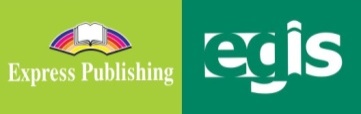 luty 2020WSTĘP Flight Attendant to publikacja należąca do serii Career Paths. Podręczniki z tej serii polecane są dla uczniów techników lub innych szkół zawodowych o odpowiednim profilu oraz tych, którzy chcą rozwijać swoje umiejętności językowe w zakresie języka angielskiego zawodowego (vocational English). Autorzy serii założyli, że przystępujący do poznawania języka zawodowego znają już podstawy gramatyki języka angielskiego, a słownictwo ogólne mają opanowane na tyle, że potrafią się komunikować przynajmniej na podstawowym poziomie, wykorzystując właściwe funkcje językowe.Podręcznik podzielony został na trzy części: Book 1, Book 2 i Book 3, z których każda zawiera 15 rozdziałów. Poszczególne części odpowiadają kolejno poziomowi A1, A2 i B1 w Europejskim Systemie Opisu Kształcenia Językowego (Common European Framework of Reference for Languages).Prezentowany rozkład materiału (RM) podzielono w następujący sposób: znajomość środków językowych,rozumienie wypowiedzi & przetwarzanie wypowiedzi,tworzenie wypowiedzi i reagowanie na wypowiedzi, materiał ćwiczeniowy.Materiał zawarty w podręczniku w części Book 2 może być zrealizowany w trakcie ok. 30 godzin lekcyjnych (plus powtórki materiału i testy). W rozkładzie materiału (RM) zamieszczono informacje dotyczące każdej lekcji zawartej w podręczniku w odniesieniu do materiału tematyczno-leksykalnego (znajomość środków językowych) oraz ćwiczonych umiejętności językowych (rozumienie i przetwarzanie wypowiedzi oraz tworzenie wypowiedzi i reagowanie na nie). Na realizację każdego rozdziału (Unit) przeznaczono 2 godziny lekcyjne:pierwsza – wprowadzenie nowego słownictwa i praca z tekstem, co stanowi przygotowanie do kolejnej lekcji, podczas której uczeń będzie w sposób czynny korzystał z nowo poznanych słów i zwrotów; druga – rozwijanie umiejętności rozumienia ze słuchu oraz sprawności produktywnych, czyli mówienia i pisania, w tym odtwarzanie przez uczniów wysłuchanego dialogu, a następnie wielokrotne powtarzanie własnych wersji tego dialogu ze zmianą ról i wprowadzaniem nowych informacji szczegółowych. Mówienie często sprawia uczniom, zwłaszcza mniej zaawansowanym językowo, największe problemy. Z tego względu proponuje się, by na ćwiczenie tej sprawności językowej przeznaczyć możliwie dużo czasu. Samodzielne odegranie zadanej roli w języku angielskim zapewni uczniom nie tylko poczucie sukcesu i zadowolenia z siebie, ale będzie również motywacją do dalszej pracy. Rozwijanie umiejętności pisania to ostatni element każdego rozdziału, który nauczyciel może wykorzystać jako pracę domową. Po zrealizowaniu materiału w rozdziale uczeń jest przygotowany do wykonania zadania samodzielnie, zna potrzebne słownictwo i poznał wzór danej formy wypowiedzi pisemnej.Wiadomo, że w nauce, zwłaszcza języka obcego, bardzo ważne jest powtarzanie i utrwalanie nowopoznanego materiału. Stąd, po każdych trzech rozdziałach proponuje się jego powtórkę w dowolnej formie (np. ponowne odegranie ról, gry językowe wykorzystujące słownictwo zawodowe itp.) lub sprawdzian pokazujący stopień opanowania zrealizowanego materiału. W RM zaproponowano również poświęcenie jednej godziny dydaktycznej na lekcję organizacyjną. Dodatkowo w RM nauczyciel znajdzie propozycje tematów lekcji. Przedstawiony poniżej szczegółowy RM do podręcznika Flight Attendant – Book 2 jest propozycją i może być modyfikowany lub stanowić punkt wyjścia do konstruowania indywidualnych rozkładów materiału dostosowanych do konkretnych warunków i możliwości edukacyjnych uczniów. W RM zamieszczono również informacje dotyczące realizacji wymagań nowej podstawy programowej w zakresie języka obcego zawodowego (JOZ) (np. 1.1, 2a.1, 3b.1, 4a.3 itd., gdzie oznaczenie przed kropką odnosi się do efektów kształcenia, a oznaczenie po kropce – do kryteriów ich weryfikacji). Zabieg taki powoduje, że proponowany RM jest szczególnie pomocny dla nauczyciela w jego pracy dydaktycznej. Materiał dodatkowy (wyszczególniony w tabeli innym kolorem tła) to przede wszystkim Glossary (słowniczek) znajdujący się w podręczniku (po każdych 15 rozdziałach) oraz komponent cyfrowy, tzw. digibook, zawierający m.in. filmy dokumentalne. Kurs składa się z:podręcznika (Student’s Book), kompletu dwóch płyt CD do użytku w klasie (Class Audio CDs), które zawierają nagrania wszystkich dialogów prezentowanych w podręczniku,książki nauczyciela (Teacher’s Guide) ze szczegółowymi scenariuszami lekcji, zapisami nagrań oraz kluczem odpowiedzi do wszystkich zadań znajdujących się w podręczniku.Flight Attendant to podręcznik, który zapewni korzystającym z niego nie tylko doskonalenie znajomości języka angielskiego, ale także poszerzenie wiedzy w interesującym ich obszarze zawodowym. Rozkład materiału – seria CAREER PATHS: FLIGHT ATTENDANTBOOK 2STRONAZNAJOMOŚĆ ŚRODKÓW JĘZYKOWYCHROZUMIENIE WYPOWIEDZI& PRZETWARZANIE WYPOWIEDZITWORZENIE WYPOWIEDZI& REAGOWANIE NA WYPOWIEDZIMATERIAŁ DODATKO-WY**DATA*ZNAJOMOŚĆ ŚRODKÓW JĘZYKOWYCHROZUMIENIE WYPOWIEDZI& PRZETWARZANIE WYPOWIEDZITWORZENIE WYPOWIEDZI& REAGOWANIE NA WYPOWIEDZIMATERIAŁ DODATKO-WY**LEKCJA  1…………Temat lekcji: 1. Lekcja organizacyjna. Temat lekcji: 1. Lekcja organizacyjna. Temat lekcji: 1. Lekcja organizacyjna. Temat lekcji: 1. Lekcja organizacyjna. UNIT 1 – The Stages of FlightUNIT 1 – The Stages of FlightUNIT 1 – The Stages of FlightUNIT 1 – The Stages of FlightUNIT 1 – The Stages of FlightLEKCJE  2–3str. 4–5Leksyka i tematyka: słownictwo związane z etapami lotu: approach, arrival, boarding, climbing, cruising, descent, disembark, landing, post-flight, preflight, takeoff, taxiing rzeczowniki/wyrażenia: supplies, seat checks, seatbacks, altitude, inspection, congestionczasowniki: ensure, encounterprzymiotniki: upright, moderate, bumpyprzysłówki: efficientlyzwroty, np. We expect it will be … . I’d better make sure … . omawianie planów, np. When will we … ? How long before … ? We will … at … . What do we do when/while … ? We expect it will be … , before/after … . Is … before or after … ?1.1, 6a.1, 6a.4, 6a.5Czytanie, słuchanie i mówienie: The Stages of Flight (strona internetowa) – odpowiedzi na pytania (wybór wielokrotny); dobieranie definicji do podanych wyrazów; wybieranie w podanych zdaniach poprawnego wyrazu (jednego z dwóch); odpowiedź na pytanie otwarte Słuchanie, czytanie i pisanie:rozmowa między stewardessą i drugim pilotem dot. podejścia do lądowania – zadanie typu P/F; uzupełnianie luk w dialogu 2a.1, 2a.2, 2b.1, 2b.2, 5.3, 6c.3, 6d.5, 6d.6Mówienie: opisywanie ilustracji i czynności przedstawionych na ilustracjach + określanie ich związku z etapami lotuodpowiedzi na pytania: o etapy lotu oraz dlaczego ważne jest, aby personel pokładowy znał etapy lotu(w parach) dialog sterowany nt. podejścia do lądowania (odgrywanie ról stewarda/stewardessy i drugiego pilota, na podstawie dialogu w ćw. 7) (w parach) odgrywanie własnych dialogów, w których steward/stewardessa rozmawia z drugim pilotem o tym, kiedy będą podchodzić do lądowania, dlaczego samolot być może nie będzie lądował od razu oraz o przygotowaniu samolotu do lądowania (ćw. 8)Pisanie: wiadomość nt. przylotu samolotu (notes about the arrival time) dla stewarda/stewardessy dot. czasu przylotu samolotu (na podstawie ćw. 8) 3a.1, 3a.2, 3a.3, 3a.4, 3a.5, 3b.1, 3b.2, 3b.4, 3b.5, 4a.1, 4a.2, 4a.3, 4a.4, 4a.7, 4a.8, 4b.2, 4b.8, 5.1, 6b.2, 6d.5, 6d.6SB Book 2, Glossary – str. 34–39DigiBook – Unit 1LEKCJE  2–3str. 4–5Leksyka i tematyka: słownictwo związane z etapami lotu: approach, arrival, boarding, climbing, cruising, descent, disembark, landing, post-flight, preflight, takeoff, taxiing rzeczowniki/wyrażenia: supplies, seat checks, seatbacks, altitude, inspection, congestionczasowniki: ensure, encounterprzymiotniki: upright, moderate, bumpyprzysłówki: efficientlyzwroty, np. We expect it will be … . I’d better make sure … . omawianie planów, np. When will we … ? How long before … ? We will … at … . What do we do when/while … ? We expect it will be … , before/after … . Is … before or after … ?1.1, 6a.1, 6a.4, 6a.5Czytanie, słuchanie i mówienie: The Stages of Flight (strona internetowa) – odpowiedzi na pytania (wybór wielokrotny); dobieranie definicji do podanych wyrazów; wybieranie w podanych zdaniach poprawnego wyrazu (jednego z dwóch); odpowiedź na pytanie otwarte Słuchanie, czytanie i pisanie:rozmowa między stewardessą i drugim pilotem dot. podejścia do lądowania – zadanie typu P/F; uzupełnianie luk w dialogu 2a.1, 2a.2, 2b.1, 2b.2, 5.3, 6c.3, 6d.5, 6d.6Mówienie: opisywanie ilustracji i czynności przedstawionych na ilustracjach + określanie ich związku z etapami lotuodpowiedzi na pytania: o etapy lotu oraz dlaczego ważne jest, aby personel pokładowy znał etapy lotu(w parach) dialog sterowany nt. podejścia do lądowania (odgrywanie ról stewarda/stewardessy i drugiego pilota, na podstawie dialogu w ćw. 7) (w parach) odgrywanie własnych dialogów, w których steward/stewardessa rozmawia z drugim pilotem o tym, kiedy będą podchodzić do lądowania, dlaczego samolot być może nie będzie lądował od razu oraz o przygotowaniu samolotu do lądowania (ćw. 8)Pisanie: wiadomość nt. przylotu samolotu (notes about the arrival time) dla stewarda/stewardessy dot. czasu przylotu samolotu (na podstawie ćw. 8) 3a.1, 3a.2, 3a.3, 3a.4, 3a.5, 3b.1, 3b.2, 3b.4, 3b.5, 4a.1, 4a.2, 4a.3, 4a.4, 4a.7, 4a.8, 4b.2, 4b.8, 5.1, 6b.2, 6d.5, 6d.6LEKCJE  2–3……………………Leksyka i tematyka: słownictwo związane z etapami lotu: approach, arrival, boarding, climbing, cruising, descent, disembark, landing, post-flight, preflight, takeoff, taxiing rzeczowniki/wyrażenia: supplies, seat checks, seatbacks, altitude, inspection, congestionczasowniki: ensure, encounterprzymiotniki: upright, moderate, bumpyprzysłówki: efficientlyzwroty, np. We expect it will be … . I’d better make sure … . omawianie planów, np. When will we … ? How long before … ? We will … at … . What do we do when/while … ? We expect it will be … , before/after … . Is … before or after … ?1.1, 6a.1, 6a.4, 6a.5Czytanie, słuchanie i mówienie: The Stages of Flight (strona internetowa) – odpowiedzi na pytania (wybór wielokrotny); dobieranie definicji do podanych wyrazów; wybieranie w podanych zdaniach poprawnego wyrazu (jednego z dwóch); odpowiedź na pytanie otwarte Słuchanie, czytanie i pisanie:rozmowa między stewardessą i drugim pilotem dot. podejścia do lądowania – zadanie typu P/F; uzupełnianie luk w dialogu 2a.1, 2a.2, 2b.1, 2b.2, 5.3, 6c.3, 6d.5, 6d.6Mówienie: opisywanie ilustracji i czynności przedstawionych na ilustracjach + określanie ich związku z etapami lotuodpowiedzi na pytania: o etapy lotu oraz dlaczego ważne jest, aby personel pokładowy znał etapy lotu(w parach) dialog sterowany nt. podejścia do lądowania (odgrywanie ról stewarda/stewardessy i drugiego pilota, na podstawie dialogu w ćw. 7) (w parach) odgrywanie własnych dialogów, w których steward/stewardessa rozmawia z drugim pilotem o tym, kiedy będą podchodzić do lądowania, dlaczego samolot być może nie będzie lądował od razu oraz o przygotowaniu samolotu do lądowania (ćw. 8)Pisanie: wiadomość nt. przylotu samolotu (notes about the arrival time) dla stewarda/stewardessy dot. czasu przylotu samolotu (na podstawie ćw. 8) 3a.1, 3a.2, 3a.3, 3a.4, 3a.5, 3b.1, 3b.2, 3b.4, 3b.5, 4a.1, 4a.2, 4a.3, 4a.4, 4a.7, 4a.8, 4b.2, 4b.8, 5.1, 6b.2, 6d.5, 6d.6LEKCJE  2–3……………………Tematy lekcji: 1. The Stages of Flight – słownictwo, praca z tekstem.                          2. When will we begin our approach? – ćwiczenia w słuchaniu i mówieniu. Pisanie – wiadomość nt. przylotu samolotu (notes about the arrival time).Tematy lekcji: 1. The Stages of Flight – słownictwo, praca z tekstem.                          2. When will we begin our approach? – ćwiczenia w słuchaniu i mówieniu. Pisanie – wiadomość nt. przylotu samolotu (notes about the arrival time).Tematy lekcji: 1. The Stages of Flight – słownictwo, praca z tekstem.                          2. When will we begin our approach? – ćwiczenia w słuchaniu i mówieniu. Pisanie – wiadomość nt. przylotu samolotu (notes about the arrival time).Tematy lekcji: 1. The Stages of Flight – słownictwo, praca z tekstem.                          2. When will we begin our approach? – ćwiczenia w słuchaniu i mówieniu. Pisanie – wiadomość nt. przylotu samolotu (notes about the arrival time).STRONAZNAJOMOŚĆ ŚRODKÓW JĘZYKOWYCHROZUMIENIE WYPOWIEDZI& PRZETWARZANIE WYPOWIEDZITWORZENIE WYPOWIEDZI& REAGOWANIE NA WYPOWIEDZIMATERIAŁ DODATKO-WY**MATERIAŁ DODATKO-WY**DATA*ZNAJOMOŚĆ ŚRODKÓW JĘZYKOWYCHROZUMIENIE WYPOWIEDZI& PRZETWARZANIE WYPOWIEDZITWORZENIE WYPOWIEDZI& REAGOWANIE NA WYPOWIEDZIMATERIAŁ DODATKO-WY**MATERIAŁ DODATKO-WY**UNIT 2 – Preflight BriefingUNIT 2 – Preflight BriefingUNIT 2 – Preflight BriefingUNIT 2 – Preflight BriefingUNIT 2 – Preflight BriefingUNIT 2 – Preflight BriefingLEKCJE  4–5str. 6–7Leksyka i tematyka: słownictwo związane z odprawą załogi przed lotem: anticipate, brief, crew change, flight origination, flight time, non-routine, operations, review, taxi time, turbulence, weather conditionsrzeczowniki: instance, maintenance, timingczasowniki: calculate, expectprzymiotniki: required, standardprzysłówki: urgentlyzwroty, np. It’s time for … . Since you’re the … . We might … . opisywanie warunków pogodowych, np. How are the weather conditions? They’ll be good. We’ll hit some strong winds. It’s foggy/icy/cloudy/etc. There’s heavy rain/ freezing rain/ thunder and lightning/ hail/etc.1.1, 6a.1, 6a.4, 6a.5Czytanie, słuchanie i mówienie: Preflight Briefing (fragment z podręcznika) – odpowiedzi na pytania (wybór wielokrotny); dobieranie definicji do podanych wyrazów/wyrażeń; wybieranie w podanych zdaniach poprawnego wyrazu (jednego z dwóch); odpowiedź na pytanie otwarte Słuchanie, czytanie i pisanie:rozmowa między kapitanem i stewardessą w czasie odprawy załogi przed lotem – zadanie typu P/F; uzupełnianie luk w dialogu 2a.1, 2a.2, 2b.1, 2b.2, 5.3, 6c.3, 6d.5, 6d.6Mówienie i pisanie: (w grupach) burza mózgów dot. słownictwa związanego z tematyką rozdziału Mówienie: dyskusja – przewidywanie, co dzieje się podczas odprawy załogi przed lotemopisywanie ilustracji + określanie ich związku z odprawą załogi przed lotem odpowiedzi na pytania: dlaczego odprawa przed lotem jest ważna dla załogi samolotu oraz jakie są przykłady działań nierutynowych (w parach) dialog sterowany w czasie odprawy załogi przed lotem (odgrywanie ról kapitana i członka personelu pokładowego, na podstawie dialogu w ćw. 7) (w parach) odgrywanie własnych dialogów, w których kapitan rozmawia z członkiem personelu pokładowego o odprawie, zatorze komunikacyjnym na pasie startowym i warunkach pogodowych (ćw. 8)Pisanie: notatka służbowa z odprawy (notes about the preflight briefing) zawierająca informacje podane załodze (na podstawie ćw. 8) 3a.1, 3a.2, 3a.4, 3a.5, 3b.1, 3b.2, 3b.4, 3b.5, 4a.1, 4a.2, 4a.4, 4a.7, 4a.8, 4b.2, 4b.7, 4b.8, 5.1, 6b.2, 6d.5, 6d.6 SB Book 2, Glossary – str. 34–39DigiBook – Unit 2LEKCJE  4–5str. 6–7Leksyka i tematyka: słownictwo związane z odprawą załogi przed lotem: anticipate, brief, crew change, flight origination, flight time, non-routine, operations, review, taxi time, turbulence, weather conditionsrzeczowniki: instance, maintenance, timingczasowniki: calculate, expectprzymiotniki: required, standardprzysłówki: urgentlyzwroty, np. It’s time for … . Since you’re the … . We might … . opisywanie warunków pogodowych, np. How are the weather conditions? They’ll be good. We’ll hit some strong winds. It’s foggy/icy/cloudy/etc. There’s heavy rain/ freezing rain/ thunder and lightning/ hail/etc.1.1, 6a.1, 6a.4, 6a.5Czytanie, słuchanie i mówienie: Preflight Briefing (fragment z podręcznika) – odpowiedzi na pytania (wybór wielokrotny); dobieranie definicji do podanych wyrazów/wyrażeń; wybieranie w podanych zdaniach poprawnego wyrazu (jednego z dwóch); odpowiedź na pytanie otwarte Słuchanie, czytanie i pisanie:rozmowa między kapitanem i stewardessą w czasie odprawy załogi przed lotem – zadanie typu P/F; uzupełnianie luk w dialogu 2a.1, 2a.2, 2b.1, 2b.2, 5.3, 6c.3, 6d.5, 6d.6Mówienie i pisanie: (w grupach) burza mózgów dot. słownictwa związanego z tematyką rozdziału Mówienie: dyskusja – przewidywanie, co dzieje się podczas odprawy załogi przed lotemopisywanie ilustracji + określanie ich związku z odprawą załogi przed lotem odpowiedzi na pytania: dlaczego odprawa przed lotem jest ważna dla załogi samolotu oraz jakie są przykłady działań nierutynowych (w parach) dialog sterowany w czasie odprawy załogi przed lotem (odgrywanie ról kapitana i członka personelu pokładowego, na podstawie dialogu w ćw. 7) (w parach) odgrywanie własnych dialogów, w których kapitan rozmawia z członkiem personelu pokładowego o odprawie, zatorze komunikacyjnym na pasie startowym i warunkach pogodowych (ćw. 8)Pisanie: notatka służbowa z odprawy (notes about the preflight briefing) zawierająca informacje podane załodze (na podstawie ćw. 8) 3a.1, 3a.2, 3a.4, 3a.5, 3b.1, 3b.2, 3b.4, 3b.5, 4a.1, 4a.2, 4a.4, 4a.7, 4a.8, 4b.2, 4b.7, 4b.8, 5.1, 6b.2, 6d.5, 6d.6 LEKCJE  4–5……………………Leksyka i tematyka: słownictwo związane z odprawą załogi przed lotem: anticipate, brief, crew change, flight origination, flight time, non-routine, operations, review, taxi time, turbulence, weather conditionsrzeczowniki: instance, maintenance, timingczasowniki: calculate, expectprzymiotniki: required, standardprzysłówki: urgentlyzwroty, np. It’s time for … . Since you’re the … . We might … . opisywanie warunków pogodowych, np. How are the weather conditions? They’ll be good. We’ll hit some strong winds. It’s foggy/icy/cloudy/etc. There’s heavy rain/ freezing rain/ thunder and lightning/ hail/etc.1.1, 6a.1, 6a.4, 6a.5Czytanie, słuchanie i mówienie: Preflight Briefing (fragment z podręcznika) – odpowiedzi na pytania (wybór wielokrotny); dobieranie definicji do podanych wyrazów/wyrażeń; wybieranie w podanych zdaniach poprawnego wyrazu (jednego z dwóch); odpowiedź na pytanie otwarte Słuchanie, czytanie i pisanie:rozmowa między kapitanem i stewardessą w czasie odprawy załogi przed lotem – zadanie typu P/F; uzupełnianie luk w dialogu 2a.1, 2a.2, 2b.1, 2b.2, 5.3, 6c.3, 6d.5, 6d.6Mówienie i pisanie: (w grupach) burza mózgów dot. słownictwa związanego z tematyką rozdziału Mówienie: dyskusja – przewidywanie, co dzieje się podczas odprawy załogi przed lotemopisywanie ilustracji + określanie ich związku z odprawą załogi przed lotem odpowiedzi na pytania: dlaczego odprawa przed lotem jest ważna dla załogi samolotu oraz jakie są przykłady działań nierutynowych (w parach) dialog sterowany w czasie odprawy załogi przed lotem (odgrywanie ról kapitana i członka personelu pokładowego, na podstawie dialogu w ćw. 7) (w parach) odgrywanie własnych dialogów, w których kapitan rozmawia z członkiem personelu pokładowego o odprawie, zatorze komunikacyjnym na pasie startowym i warunkach pogodowych (ćw. 8)Pisanie: notatka służbowa z odprawy (notes about the preflight briefing) zawierająca informacje podane załodze (na podstawie ćw. 8) 3a.1, 3a.2, 3a.4, 3a.5, 3b.1, 3b.2, 3b.4, 3b.5, 4a.1, 4a.2, 4a.4, 4a.7, 4a.8, 4b.2, 4b.7, 4b.8, 5.1, 6b.2, 6d.5, 6d.6 LEKCJE  4–5……………………Tematy lekcji: 1. Preflight Briefing – słownictwo, praca z tekstem.                          2. Is there anything I need to be aware of? – ćwiczenia w słuchaniu i mówieniu. Pisanie – notatka z odprawy (notes about the briefing). Tematy lekcji: 1. Preflight Briefing – słownictwo, praca z tekstem.                          2. Is there anything I need to be aware of? – ćwiczenia w słuchaniu i mówieniu. Pisanie – notatka z odprawy (notes about the briefing). Tematy lekcji: 1. Preflight Briefing – słownictwo, praca z tekstem.                          2. Is there anything I need to be aware of? – ćwiczenia w słuchaniu i mówieniu. Pisanie – notatka z odprawy (notes about the briefing). Tematy lekcji: 1. Preflight Briefing – słownictwo, praca z tekstem.                          2. Is there anything I need to be aware of? – ćwiczenia w słuchaniu i mówieniu. Pisanie – notatka z odprawy (notes about the briefing). Tematy lekcji: 1. Preflight Briefing – słownictwo, praca z tekstem.                          2. Is there anything I need to be aware of? – ćwiczenia w słuchaniu i mówieniu. Pisanie – notatka z odprawy (notes about the briefing). STRONAZNAJOMOŚĆ ŚRODKÓW JĘZYKOWYCHROZUMIENIE WYPOWIEDZI& PRZETWARZANIE WYPOWIEDZITWORZENIE WYPOWIEDZI& REAGOWANIE NA WYPOWIEDZIMATERIAŁ DODATKO-WY**MATERIAŁ DODATKO-WY**DATA*ZNAJOMOŚĆ ŚRODKÓW JĘZYKOWYCHROZUMIENIE WYPOWIEDZI& PRZETWARZANIE WYPOWIEDZITWORZENIE WYPOWIEDZI& REAGOWANIE NA WYPOWIEDZIMATERIAŁ DODATKO-WY**MATERIAŁ DODATKO-WY**UNIT 3 – Preflight Duties 1UNIT 3 – Preflight Duties 1UNIT 3 – Preflight Duties 1UNIT 3 – Preflight Duties 1UNIT 3 – Preflight Duties 1LEKCJE  6–7str. 8–9Leksyka i tematyka: słownictwo związane z obowiązkami załogi przed lotem: baggage, boarding pass, capable, carry-on item, check, confirm, gate check, luggage, personal item, seat assignment, stowrzeczowniki: exception, restriction, capabilities czasowniki: retrieve, listprzymiotniki: oversized, excesszwroty, np. I can’t find … . I’ll do my best to … . You pick it up at … . oferowanie pomocy, np. Are you having trouble? May I help you? What can I help you with?1.1, 6a.1, 6a.4, 6a.5Czytanie, słuchanie i mówienie: Airline Boarding Policy (procedury przed lotem) – odpowiedzi na pytania (wybór wielokrotny); dobieranie definicji do podanych wyrazów/wyrażeń; wybieranie w podanych zdaniach poprawnego wyrazu/wyrażenia (jednego z dwóch); odpowiedź na pytanie otwarte Słuchanie, czytanie i pisanie:rozmowa między stewardessą i pasażerem dot. bagażu podręcznego – zadanie typu P/F; uzupełnianie luk w dialogu 2a.1, 2a.2, 2b.1, 2b.2, 5.3, 6c.3, 6d.5, 6d.6Mówienie: opisywanie ilustracji i czynności przedstawionych na ilustracjach + określanie ich związku z obowiązkami załogi przed lotemodpowiedzi na pytania: dlaczego ważne jest nadanie bagażu oraz na czy polega pomoc personelu pokładowego podczas wejścia pasażerów na pokład samolotu (w parach) dialog sterowany nt. bagażu podręcznego (odgrywanie ról stewarda/stewardessy i pasażera, na podstawie dialogu w ćw. 7) (w parach) odgrywanie własnych dialogów, w których steward/ stewardessa rozmawia z pasażerem, oferując mu pomoc przy umieszczeniu bagażu podręcznego w odpowiednim miejscu, oraz informuje o możliwości umieszczenia bagażu w luku bagażowym (ćw. 8)Pisanie: lista kontrolna (a procedure checklist) – procedury zw. z pomocą niesioną pasażerom przed lotem (na podstawie ćw. 8) 3a.1, 3a.2, 3a.3, 3a.4, 3a.5, 3b.1, 3b.2, 3b.3, 3b.4, 3b.5, 4a.1, 4a.2, 4a.3, 4a.4, 4a.6, 4a.7, 4a.8, 4b.2, 4b.3, 4b.8, 5.1, 6b.2, 6d.5, 6d.6SB Book 2, Glossary – str. 34–39DigiBook – Unit 3LEKCJE  6–7str. 8–9Leksyka i tematyka: słownictwo związane z obowiązkami załogi przed lotem: baggage, boarding pass, capable, carry-on item, check, confirm, gate check, luggage, personal item, seat assignment, stowrzeczowniki: exception, restriction, capabilities czasowniki: retrieve, listprzymiotniki: oversized, excesszwroty, np. I can’t find … . I’ll do my best to … . You pick it up at … . oferowanie pomocy, np. Are you having trouble? May I help you? What can I help you with?1.1, 6a.1, 6a.4, 6a.5Czytanie, słuchanie i mówienie: Airline Boarding Policy (procedury przed lotem) – odpowiedzi na pytania (wybór wielokrotny); dobieranie definicji do podanych wyrazów/wyrażeń; wybieranie w podanych zdaniach poprawnego wyrazu/wyrażenia (jednego z dwóch); odpowiedź na pytanie otwarte Słuchanie, czytanie i pisanie:rozmowa między stewardessą i pasażerem dot. bagażu podręcznego – zadanie typu P/F; uzupełnianie luk w dialogu 2a.1, 2a.2, 2b.1, 2b.2, 5.3, 6c.3, 6d.5, 6d.6Mówienie: opisywanie ilustracji i czynności przedstawionych na ilustracjach + określanie ich związku z obowiązkami załogi przed lotemodpowiedzi na pytania: dlaczego ważne jest nadanie bagażu oraz na czy polega pomoc personelu pokładowego podczas wejścia pasażerów na pokład samolotu (w parach) dialog sterowany nt. bagażu podręcznego (odgrywanie ról stewarda/stewardessy i pasażera, na podstawie dialogu w ćw. 7) (w parach) odgrywanie własnych dialogów, w których steward/ stewardessa rozmawia z pasażerem, oferując mu pomoc przy umieszczeniu bagażu podręcznego w odpowiednim miejscu, oraz informuje o możliwości umieszczenia bagażu w luku bagażowym (ćw. 8)Pisanie: lista kontrolna (a procedure checklist) – procedury zw. z pomocą niesioną pasażerom przed lotem (na podstawie ćw. 8) 3a.1, 3a.2, 3a.3, 3a.4, 3a.5, 3b.1, 3b.2, 3b.3, 3b.4, 3b.5, 4a.1, 4a.2, 4a.3, 4a.4, 4a.6, 4a.7, 4a.8, 4b.2, 4b.3, 4b.8, 5.1, 6b.2, 6d.5, 6d.6LEKCJE  6–7……………………Leksyka i tematyka: słownictwo związane z obowiązkami załogi przed lotem: baggage, boarding pass, capable, carry-on item, check, confirm, gate check, luggage, personal item, seat assignment, stowrzeczowniki: exception, restriction, capabilities czasowniki: retrieve, listprzymiotniki: oversized, excesszwroty, np. I can’t find … . I’ll do my best to … . You pick it up at … . oferowanie pomocy, np. Are you having trouble? May I help you? What can I help you with?1.1, 6a.1, 6a.4, 6a.5Czytanie, słuchanie i mówienie: Airline Boarding Policy (procedury przed lotem) – odpowiedzi na pytania (wybór wielokrotny); dobieranie definicji do podanych wyrazów/wyrażeń; wybieranie w podanych zdaniach poprawnego wyrazu/wyrażenia (jednego z dwóch); odpowiedź na pytanie otwarte Słuchanie, czytanie i pisanie:rozmowa między stewardessą i pasażerem dot. bagażu podręcznego – zadanie typu P/F; uzupełnianie luk w dialogu 2a.1, 2a.2, 2b.1, 2b.2, 5.3, 6c.3, 6d.5, 6d.6Mówienie: opisywanie ilustracji i czynności przedstawionych na ilustracjach + określanie ich związku z obowiązkami załogi przed lotemodpowiedzi na pytania: dlaczego ważne jest nadanie bagażu oraz na czy polega pomoc personelu pokładowego podczas wejścia pasażerów na pokład samolotu (w parach) dialog sterowany nt. bagażu podręcznego (odgrywanie ról stewarda/stewardessy i pasażera, na podstawie dialogu w ćw. 7) (w parach) odgrywanie własnych dialogów, w których steward/ stewardessa rozmawia z pasażerem, oferując mu pomoc przy umieszczeniu bagażu podręcznego w odpowiednim miejscu, oraz informuje o możliwości umieszczenia bagażu w luku bagażowym (ćw. 8)Pisanie: lista kontrolna (a procedure checklist) – procedury zw. z pomocą niesioną pasażerom przed lotem (na podstawie ćw. 8) 3a.1, 3a.2, 3a.3, 3a.4, 3a.5, 3b.1, 3b.2, 3b.3, 3b.4, 3b.5, 4a.1, 4a.2, 4a.3, 4a.4, 4a.6, 4a.7, 4a.8, 4b.2, 4b.3, 4b.8, 5.1, 6b.2, 6d.5, 6d.6LEKCJE  6–7……………………Tematy lekcji: 1. Airline Boarding Policy – słownictwo, praca z tekstem.                          2. What happens if my bag is gate checked? – ćwiczenia w słuchaniu i mówieniu. Pisanie – lista kontrolna dot. procedur (a procedure checklist). Tematy lekcji: 1. Airline Boarding Policy – słownictwo, praca z tekstem.                          2. What happens if my bag is gate checked? – ćwiczenia w słuchaniu i mówieniu. Pisanie – lista kontrolna dot. procedur (a procedure checklist). Tematy lekcji: 1. Airline Boarding Policy – słownictwo, praca z tekstem.                          2. What happens if my bag is gate checked? – ćwiczenia w słuchaniu i mówieniu. Pisanie – lista kontrolna dot. procedur (a procedure checklist). Tematy lekcji: 1. Airline Boarding Policy – słownictwo, praca z tekstem.                          2. What happens if my bag is gate checked? – ćwiczenia w słuchaniu i mówieniu. Pisanie – lista kontrolna dot. procedur (a procedure checklist). LEKCJA  8…………Temat lekcji: 1. Powtórka materiału. / Test.Temat lekcji: 1. Powtórka materiału. / Test.Temat lekcji: 1. Powtórka materiału. / Test.Temat lekcji: 1. Powtórka materiału. / Test.Temat lekcji: 1. Powtórka materiału. / Test.STRONAZNAJOMOŚĆ ŚRODKÓW JĘZYKOWYCHROZUMIENIE WYPOWIEDZI& PRZETWARZANIE WYPOWIEDZITWORZENIE WYPOWIEDZI& REAGOWANIE NA WYPOWIEDZIMATERIAŁ DODATKO-WY**MATERIAŁ DODATKO-WY**DATA*ZNAJOMOŚĆ ŚRODKÓW JĘZYKOWYCHROZUMIENIE WYPOWIEDZI& PRZETWARZANIE WYPOWIEDZITWORZENIE WYPOWIEDZI& REAGOWANIE NA WYPOWIEDZIMATERIAŁ DODATKO-WY**MATERIAŁ DODATKO-WY**UNIT 4 – Preflight Duties 2UNIT 4 – Preflight Duties 2UNIT 4 – Preflight Duties 2UNIT 4 – Preflight Duties 2UNIT 4 – Preflight Duties 2LEKCJE  9–10str. 10–11Leksyka i tematyka: słownictwo związane z obowiązkami załogi przed lotem (c.d.): arm, cabin ready notification, condition, emergency equipment, notify, passenger head count, predeparture service, prior to, push back, safety check, seal, secure, smoke detector rzeczowniki/wyrażenia: special needs, batteriesczasowniki: attachprzymiotniki: essential, secured, life-threateningprzysłówki: safely, tightly, securelyzwroty, np. Is the cabin ready for takeoff yet? We still have some items left to do. Let’s double check that … . informowanie o (nie)wykonaniu zadania, np. I’ve done the … . I’ve checked … . What about the … ? I haven’t …, I’ll do that now. 1.1, 6a.1, 6a4, 6a.5Czytanie, słuchanie i mówienie: Checklist for Preflight Duties (procedury przed lotem) – zadanie typu P/F; dobieranie definicji do podanych wyrazów/wyrażeń; wybieranie w podanych zdaniach poprawnego wyrazu (jednego z dwóch); odpowiedź na pytanie otwarte Słuchanie, czytanie i pisanie:rozmowa między stewardessą i stewardem dot. przygotowań samolotu do startu – zadanie typu P/F; uzupełnianie luk w dialogu 2a.1, 2a.2, 2b.1, 2b.2, 5.3, 6c.3, 6d.5, 6d.6Mówienie: (w grupach) dyskusja nt. obowiązków załogi przed lotem – odpowiedzi na pytania: Which are some preflight duties that flight attendants have? What do you think is the most important preflight duty that flight attendants have? Why? opisywanie ilustracji + określanie ich związku z obowiązkami załogi przed lotemodpowiedzi na pytania: dlaczego ważne jest, aby na pokładzie samolotu znajdowało się wyposażenie awaryjne oraz aby personel pokładowy informował pilota i załogę kokpitu o gotowości do lotu(w parach) dialog sterowany nt. przygotowań samolotu do startu (odgrywanie ról członków personelu pokładowego, na podstawie dialogu w ćw. 7) (w parach) odgrywanie własnych dialogów, w których członkowie personelu pokładowego rozmawiają o liczbie pasażerów, wyposażeniu awaryjnym i szczelnym zamknięciu drzwi (ćw. 8)Pisanie: podsumowanie listy kontrolnej przed lotem (a preflight checklist summary) zawierające informacje o wykonanych czynnościach (na podstawie ćw. 8) 3a.1, 3a.2, 3a.4, 3a.5, 3b.1, 3b.2, 3b.5, 4a.1, 4a.2, 4a.6, 4a.7, 4a.8, 4b.2, 4b.8, 5.1, 6b.2, 6d.5, 6d.6SB Book 2, Glossary – str. 34–39DigiBook – Unit 4LEKCJE  9–10str. 10–11Leksyka i tematyka: słownictwo związane z obowiązkami załogi przed lotem (c.d.): arm, cabin ready notification, condition, emergency equipment, notify, passenger head count, predeparture service, prior to, push back, safety check, seal, secure, smoke detector rzeczowniki/wyrażenia: special needs, batteriesczasowniki: attachprzymiotniki: essential, secured, life-threateningprzysłówki: safely, tightly, securelyzwroty, np. Is the cabin ready for takeoff yet? We still have some items left to do. Let’s double check that … . informowanie o (nie)wykonaniu zadania, np. I’ve done the … . I’ve checked … . What about the … ? I haven’t …, I’ll do that now. 1.1, 6a.1, 6a4, 6a.5Czytanie, słuchanie i mówienie: Checklist for Preflight Duties (procedury przed lotem) – zadanie typu P/F; dobieranie definicji do podanych wyrazów/wyrażeń; wybieranie w podanych zdaniach poprawnego wyrazu (jednego z dwóch); odpowiedź na pytanie otwarte Słuchanie, czytanie i pisanie:rozmowa między stewardessą i stewardem dot. przygotowań samolotu do startu – zadanie typu P/F; uzupełnianie luk w dialogu 2a.1, 2a.2, 2b.1, 2b.2, 5.3, 6c.3, 6d.5, 6d.6Mówienie: (w grupach) dyskusja nt. obowiązków załogi przed lotem – odpowiedzi na pytania: Which are some preflight duties that flight attendants have? What do you think is the most important preflight duty that flight attendants have? Why? opisywanie ilustracji + określanie ich związku z obowiązkami załogi przed lotemodpowiedzi na pytania: dlaczego ważne jest, aby na pokładzie samolotu znajdowało się wyposażenie awaryjne oraz aby personel pokładowy informował pilota i załogę kokpitu o gotowości do lotu(w parach) dialog sterowany nt. przygotowań samolotu do startu (odgrywanie ról członków personelu pokładowego, na podstawie dialogu w ćw. 7) (w parach) odgrywanie własnych dialogów, w których członkowie personelu pokładowego rozmawiają o liczbie pasażerów, wyposażeniu awaryjnym i szczelnym zamknięciu drzwi (ćw. 8)Pisanie: podsumowanie listy kontrolnej przed lotem (a preflight checklist summary) zawierające informacje o wykonanych czynnościach (na podstawie ćw. 8) 3a.1, 3a.2, 3a.4, 3a.5, 3b.1, 3b.2, 3b.5, 4a.1, 4a.2, 4a.6, 4a.7, 4a.8, 4b.2, 4b.8, 5.1, 6b.2, 6d.5, 6d.6LEKCJE  9–10……………………Leksyka i tematyka: słownictwo związane z obowiązkami załogi przed lotem (c.d.): arm, cabin ready notification, condition, emergency equipment, notify, passenger head count, predeparture service, prior to, push back, safety check, seal, secure, smoke detector rzeczowniki/wyrażenia: special needs, batteriesczasowniki: attachprzymiotniki: essential, secured, life-threateningprzysłówki: safely, tightly, securelyzwroty, np. Is the cabin ready for takeoff yet? We still have some items left to do. Let’s double check that … . informowanie o (nie)wykonaniu zadania, np. I’ve done the … . I’ve checked … . What about the … ? I haven’t …, I’ll do that now. 1.1, 6a.1, 6a4, 6a.5Czytanie, słuchanie i mówienie: Checklist for Preflight Duties (procedury przed lotem) – zadanie typu P/F; dobieranie definicji do podanych wyrazów/wyrażeń; wybieranie w podanych zdaniach poprawnego wyrazu (jednego z dwóch); odpowiedź na pytanie otwarte Słuchanie, czytanie i pisanie:rozmowa między stewardessą i stewardem dot. przygotowań samolotu do startu – zadanie typu P/F; uzupełnianie luk w dialogu 2a.1, 2a.2, 2b.1, 2b.2, 5.3, 6c.3, 6d.5, 6d.6Mówienie: (w grupach) dyskusja nt. obowiązków załogi przed lotem – odpowiedzi na pytania: Which are some preflight duties that flight attendants have? What do you think is the most important preflight duty that flight attendants have? Why? opisywanie ilustracji + określanie ich związku z obowiązkami załogi przed lotemodpowiedzi na pytania: dlaczego ważne jest, aby na pokładzie samolotu znajdowało się wyposażenie awaryjne oraz aby personel pokładowy informował pilota i załogę kokpitu o gotowości do lotu(w parach) dialog sterowany nt. przygotowań samolotu do startu (odgrywanie ról członków personelu pokładowego, na podstawie dialogu w ćw. 7) (w parach) odgrywanie własnych dialogów, w których członkowie personelu pokładowego rozmawiają o liczbie pasażerów, wyposażeniu awaryjnym i szczelnym zamknięciu drzwi (ćw. 8)Pisanie: podsumowanie listy kontrolnej przed lotem (a preflight checklist summary) zawierające informacje o wykonanych czynnościach (na podstawie ćw. 8) 3a.1, 3a.2, 3a.4, 3a.5, 3b.1, 3b.2, 3b.5, 4a.1, 4a.2, 4a.6, 4a.7, 4a.8, 4b.2, 4b.8, 5.1, 6b.2, 6d.5, 6d.6LEKCJE  9–10……………………Tematy lekcji: 1. Checklist for Preflight Duties – słownictwo, praca z tekstem.                          2. Is the cabin ready for takeoff yet? – ćwiczenia w słuchaniu i mówieniu. Pisanie – podsumowanie wykonanych czynności (a checklist summary). Tematy lekcji: 1. Checklist for Preflight Duties – słownictwo, praca z tekstem.                          2. Is the cabin ready for takeoff yet? – ćwiczenia w słuchaniu i mówieniu. Pisanie – podsumowanie wykonanych czynności (a checklist summary). Tematy lekcji: 1. Checklist for Preflight Duties – słownictwo, praca z tekstem.                          2. Is the cabin ready for takeoff yet? – ćwiczenia w słuchaniu i mówieniu. Pisanie – podsumowanie wykonanych czynności (a checklist summary). Tematy lekcji: 1. Checklist for Preflight Duties – słownictwo, praca z tekstem.                          2. Is the cabin ready for takeoff yet? – ćwiczenia w słuchaniu i mówieniu. Pisanie – podsumowanie wykonanych czynności (a checklist summary). STRONAZNAJOMOŚĆ ŚRODKÓW JĘZYKOWYCHROZUMIENIE WYPOWIEDZI& PRZETWARZANIE WYPOWIEDZITWORZENIE WYPOWIEDZI& REAGOWANIE NA WYPOWIEDZIMATERIAŁ DODATKO-WY**MATERIAŁ DODATKO-WY**DATA*ZNAJOMOŚĆ ŚRODKÓW JĘZYKOWYCHROZUMIENIE WYPOWIEDZI& PRZETWARZANIE WYPOWIEDZITWORZENIE WYPOWIEDZI& REAGOWANIE NA WYPOWIEDZIMATERIAŁ DODATKO-WY**MATERIAŁ DODATKO-WY**UNIT 5 – Preflight AnnouncementsUNIT 5 – Preflight AnnouncementsUNIT 5 – Preflight AnnouncementsUNIT 5 – Preflight AnnouncementsUNIT 5 – Preflight AnnouncementsLEKCJE  11–12str. 12–13Leksyka i tematyka: słownictwo związane z komunikatami przed lotem: aboard, allow, beneath, deliver, depart, electronic device, estimated time of departure (ETD), flight number, full, locate, PA system, place, proceed, smoking, until, welcomewyrażenia: welcome aboardczasowniki: store, mention, dine, unfastenprzymiotniki: upright, locked, airbornezwroty, np. We’re happy to have you with us … . Thanks again for choosing … Airlines. instruowanie, np. Please remember … . We ask that you … . Thanks again for … . Please store large items in the overhead compartments.1.1, 6a.1, 6a.4, 6a.5Czytanie, słuchanie i mówienie: Script for Preflight Announcements (komunikaty przed lotem) – zadanie typu P/F; uzupełnianie luk w zdaniach podanymi wyrazami/wyrażeniami; wybieranie zdań, w których podkreślone wyrazy/wyrażenia użyte są poprawnie (jedna z dwóch opcji); odpowiedź na pytanie otwarte Słuchanie, czytanie i pisanie:komunikat stewardessy: powitanie i informacje dla pasażerów (wybór wielokrotny); uzupełnianie luk w tekście komunikatu 2a.1, 2a.2, 2b.1, 2b.2, 5.3, 6c.3, 6d.5, 6d.6Mówienie: opisywanie ilustracji i czynności przedstawionych na ilustracjach + określanie ich związku z komunikatami przed lotemodpowiedzi na pytania: o czym wspomina się w komunikacie przed lotem oraz jaki jest cel takiego komunikatu (w parach na zmianę) podawanie komunikatu przez stewardessę przed lotem: powitanie na pokładzie i informacje dla pasażerów (odgrywanie roli stewarda/stewardessy, na podstawie dialogu w ćw. 7) (w parach, na zmianę) podawanie własnego komunikatu, w którym zawarte są informacji o tym, dokąd leci samolot i o której godzinie będzie lądował, o zasadach i procedurach obowiązujących w samolocie oraz gdzie należy umieścić bagaż podręczny (ćw. 8)Pisanie: karta (the suggestion card) – ocena obsługi podczas lotu i sugestie dot. zmian (na podstawie ćw. 8 i z wykorzystaniem własnych pomysłów) 3a.1, 3a.2, 3a.4, 3a.5, 3b.3, 3b.4, 3b.5, 4a.1, 4a.2, 4a.6, 4a.7, 4a.8, 4b.2, 4b.3, 4b.6, 4b.8, 5.1, 6b.2, 6d.5, 6d.6SB Book 2, Glossary – str. 34–39DigiBook – Unit 5LEKCJE  11–12str. 12–13Leksyka i tematyka: słownictwo związane z komunikatami przed lotem: aboard, allow, beneath, deliver, depart, electronic device, estimated time of departure (ETD), flight number, full, locate, PA system, place, proceed, smoking, until, welcomewyrażenia: welcome aboardczasowniki: store, mention, dine, unfastenprzymiotniki: upright, locked, airbornezwroty, np. We’re happy to have you with us … . Thanks again for choosing … Airlines. instruowanie, np. Please remember … . We ask that you … . Thanks again for … . Please store large items in the overhead compartments.1.1, 6a.1, 6a.4, 6a.5Czytanie, słuchanie i mówienie: Script for Preflight Announcements (komunikaty przed lotem) – zadanie typu P/F; uzupełnianie luk w zdaniach podanymi wyrazami/wyrażeniami; wybieranie zdań, w których podkreślone wyrazy/wyrażenia użyte są poprawnie (jedna z dwóch opcji); odpowiedź na pytanie otwarte Słuchanie, czytanie i pisanie:komunikat stewardessy: powitanie i informacje dla pasażerów (wybór wielokrotny); uzupełnianie luk w tekście komunikatu 2a.1, 2a.2, 2b.1, 2b.2, 5.3, 6c.3, 6d.5, 6d.6Mówienie: opisywanie ilustracji i czynności przedstawionych na ilustracjach + określanie ich związku z komunikatami przed lotemodpowiedzi na pytania: o czym wspomina się w komunikacie przed lotem oraz jaki jest cel takiego komunikatu (w parach na zmianę) podawanie komunikatu przez stewardessę przed lotem: powitanie na pokładzie i informacje dla pasażerów (odgrywanie roli stewarda/stewardessy, na podstawie dialogu w ćw. 7) (w parach, na zmianę) podawanie własnego komunikatu, w którym zawarte są informacji o tym, dokąd leci samolot i o której godzinie będzie lądował, o zasadach i procedurach obowiązujących w samolocie oraz gdzie należy umieścić bagaż podręczny (ćw. 8)Pisanie: karta (the suggestion card) – ocena obsługi podczas lotu i sugestie dot. zmian (na podstawie ćw. 8 i z wykorzystaniem własnych pomysłów) 3a.1, 3a.2, 3a.4, 3a.5, 3b.3, 3b.4, 3b.5, 4a.1, 4a.2, 4a.6, 4a.7, 4a.8, 4b.2, 4b.3, 4b.6, 4b.8, 5.1, 6b.2, 6d.5, 6d.6LEKCJE  11–12……………………Leksyka i tematyka: słownictwo związane z komunikatami przed lotem: aboard, allow, beneath, deliver, depart, electronic device, estimated time of departure (ETD), flight number, full, locate, PA system, place, proceed, smoking, until, welcomewyrażenia: welcome aboardczasowniki: store, mention, dine, unfastenprzymiotniki: upright, locked, airbornezwroty, np. We’re happy to have you with us … . Thanks again for choosing … Airlines. instruowanie, np. Please remember … . We ask that you … . Thanks again for … . Please store large items in the overhead compartments.1.1, 6a.1, 6a.4, 6a.5Czytanie, słuchanie i mówienie: Script for Preflight Announcements (komunikaty przed lotem) – zadanie typu P/F; uzupełnianie luk w zdaniach podanymi wyrazami/wyrażeniami; wybieranie zdań, w których podkreślone wyrazy/wyrażenia użyte są poprawnie (jedna z dwóch opcji); odpowiedź na pytanie otwarte Słuchanie, czytanie i pisanie:komunikat stewardessy: powitanie i informacje dla pasażerów (wybór wielokrotny); uzupełnianie luk w tekście komunikatu 2a.1, 2a.2, 2b.1, 2b.2, 5.3, 6c.3, 6d.5, 6d.6Mówienie: opisywanie ilustracji i czynności przedstawionych na ilustracjach + określanie ich związku z komunikatami przed lotemodpowiedzi na pytania: o czym wspomina się w komunikacie przed lotem oraz jaki jest cel takiego komunikatu (w parach na zmianę) podawanie komunikatu przez stewardessę przed lotem: powitanie na pokładzie i informacje dla pasażerów (odgrywanie roli stewarda/stewardessy, na podstawie dialogu w ćw. 7) (w parach, na zmianę) podawanie własnego komunikatu, w którym zawarte są informacji o tym, dokąd leci samolot i o której godzinie będzie lądował, o zasadach i procedurach obowiązujących w samolocie oraz gdzie należy umieścić bagaż podręczny (ćw. 8)Pisanie: karta (the suggestion card) – ocena obsługi podczas lotu i sugestie dot. zmian (na podstawie ćw. 8 i z wykorzystaniem własnych pomysłów) 3a.1, 3a.2, 3a.4, 3a.5, 3b.3, 3b.4, 3b.5, 4a.1, 4a.2, 4a.6, 4a.7, 4a.8, 4b.2, 4b.3, 4b.6, 4b.8, 5.1, 6b.2, 6d.5, 6d.6LEKCJE  11–12……………………Tematy lekcji: 1. Script for Preflight Announcements – słownictwo, praca z tekstem.                          2. Good afternoon and welcome aboard Prescott Airlines – ćwiczenia w słuchaniu i mówieniu. Pisanie – ocena lotu i sugestie (the suggestion card). Tematy lekcji: 1. Script for Preflight Announcements – słownictwo, praca z tekstem.                          2. Good afternoon and welcome aboard Prescott Airlines – ćwiczenia w słuchaniu i mówieniu. Pisanie – ocena lotu i sugestie (the suggestion card). Tematy lekcji: 1. Script for Preflight Announcements – słownictwo, praca z tekstem.                          2. Good afternoon and welcome aboard Prescott Airlines – ćwiczenia w słuchaniu i mówieniu. Pisanie – ocena lotu i sugestie (the suggestion card). Tematy lekcji: 1. Script for Preflight Announcements – słownictwo, praca z tekstem.                          2. Good afternoon and welcome aboard Prescott Airlines – ćwiczenia w słuchaniu i mówieniu. Pisanie – ocena lotu i sugestie (the suggestion card). STRONAZNAJOMOŚĆ ŚRODKÓW JĘZYKOWYCHROZUMIENIE WYPOWIEDZI& PRZETWARZANIE WYPOWIEDZITWORZENIE WYPOWIEDZI& REAGOWANIE NA WYPOWIEDZIMATERIAŁ DODATKO-WY**MATERIAŁ DODATKO-WY**DATA*ZNAJOMOŚĆ ŚRODKÓW JĘZYKOWYCHROZUMIENIE WYPOWIEDZI& PRZETWARZANIE WYPOWIEDZITWORZENIE WYPOWIEDZI& REAGOWANIE NA WYPOWIEDZIMATERIAŁ DODATKO-WY**MATERIAŁ DODATKO-WY**UNIT 6 – The Safety DemonstrationUNIT 6 – The Safety DemonstrationUNIT 6 – The Safety DemonstrationUNIT 6 – The Safety DemonstrationUNIT 6 – The Safety DemonstrationLEKCJE  13–14str. 14–15Leksyka i tematyka: słownictwo związane z prezentowaniem zasad bezpieczeństwa: aft, briefing card, cabin pressure, fasten, forward, life jacket, loss, mask, safety demonstration, seatbelt, strap, tighten, water landing, window exitrzeczowniki: toggle, reductionczasownik: inflateprzymiotniki: supplied, compressed, upward przysłówki: tightly, manually, firmly, normally, automaticallyzwroty, np. Please give me … . Please place the … . przyciąganie/ zwracanie czyjejś uwagi, np. Excuse me … . Attention … . I am going to begin the … . Do you have a minute? May I have a word with you? 1.1, 6a.1, 6a.4, 6a.5Czytanie, słuchanie i mówienie: Passenger Safety Information (karta informacyjna dla pasażerów) – odpowiedzi na pytania (wybór wielokrotny); dobieranie definicji do podanych wyrazów; dobieranie podanych wyrazów/wyrażeń do luk w parach zdań (2 opcje); odpowiedź na pytanie otwarte Słuchanie, czytanie i pisanie:prezentacja zasad bezpieczeństwa przez stewarda – zadanie typu P/F; uzupełnianie luk w tekście komunikatu 2a.1, 2a.2, 2b.1, 2b.2, 5.3, 6c.3, 6d.5, 6d.6Mówienie i pisanie: (w grupach) burza mózgów dot. słownictwa związanego z tematyką rozdziału Mówienie: opisywanie ilustracji i czynności przedstawionych na ilustracjach + określanie ich związku z prezentacją zasad bezpieczeństwaodpowiedzi na pytania: czego dowiadują się pasażerowie podczas demonstracji zasad bezpieczeństwa oraz z jakiego sprzętu awaryjnego będzie korzystać pasażer, jeśli samolot wyląduje na wodzie(w parach, na zmianę) prezentacja zasad bezpieczeństwa przez stewarda (odgrywanie roli stewarda/stewardessy, na podstawie dialogu w ćw. 7) (w parach, na zmianę) odgrywanie własnej prezentacji zasad bezpieczeństwa, w których steward/stewardessa instruuje, jak zapiąć pasy i jak użyć masek tlenowych (ćw. 8)Pisanie: karta z instrukcją bezpieczeństwa (the safety briefing card) zawierająca informacje dot. pasów bezpieczeństwa, masek tlenowych i procedur obowiązujących w razie lądowania na wodzie (na podstawie tekstu i ćw. 8) 3a.1, 3a.2, 3a.4, 3a.5, 3b.1, 3b.2, 3b.4, 3b.5, 4a.1, 4a.2, 4a.7, 4a.8, 4b.2, 4b.8, 5.1, 6b.2, 6d.5, 6d.6SB Book 2, Glossary – str. 34–39DigiBook – Unit 6LEKCJE  13–14str. 14–15Leksyka i tematyka: słownictwo związane z prezentowaniem zasad bezpieczeństwa: aft, briefing card, cabin pressure, fasten, forward, life jacket, loss, mask, safety demonstration, seatbelt, strap, tighten, water landing, window exitrzeczowniki: toggle, reductionczasownik: inflateprzymiotniki: supplied, compressed, upward przysłówki: tightly, manually, firmly, normally, automaticallyzwroty, np. Please give me … . Please place the … . przyciąganie/ zwracanie czyjejś uwagi, np. Excuse me … . Attention … . I am going to begin the … . Do you have a minute? May I have a word with you? 1.1, 6a.1, 6a.4, 6a.5Czytanie, słuchanie i mówienie: Passenger Safety Information (karta informacyjna dla pasażerów) – odpowiedzi na pytania (wybór wielokrotny); dobieranie definicji do podanych wyrazów; dobieranie podanych wyrazów/wyrażeń do luk w parach zdań (2 opcje); odpowiedź na pytanie otwarte Słuchanie, czytanie i pisanie:prezentacja zasad bezpieczeństwa przez stewarda – zadanie typu P/F; uzupełnianie luk w tekście komunikatu 2a.1, 2a.2, 2b.1, 2b.2, 5.3, 6c.3, 6d.5, 6d.6Mówienie i pisanie: (w grupach) burza mózgów dot. słownictwa związanego z tematyką rozdziału Mówienie: opisywanie ilustracji i czynności przedstawionych na ilustracjach + określanie ich związku z prezentacją zasad bezpieczeństwaodpowiedzi na pytania: czego dowiadują się pasażerowie podczas demonstracji zasad bezpieczeństwa oraz z jakiego sprzętu awaryjnego będzie korzystać pasażer, jeśli samolot wyląduje na wodzie(w parach, na zmianę) prezentacja zasad bezpieczeństwa przez stewarda (odgrywanie roli stewarda/stewardessy, na podstawie dialogu w ćw. 7) (w parach, na zmianę) odgrywanie własnej prezentacji zasad bezpieczeństwa, w których steward/stewardessa instruuje, jak zapiąć pasy i jak użyć masek tlenowych (ćw. 8)Pisanie: karta z instrukcją bezpieczeństwa (the safety briefing card) zawierająca informacje dot. pasów bezpieczeństwa, masek tlenowych i procedur obowiązujących w razie lądowania na wodzie (na podstawie tekstu i ćw. 8) 3a.1, 3a.2, 3a.4, 3a.5, 3b.1, 3b.2, 3b.4, 3b.5, 4a.1, 4a.2, 4a.7, 4a.8, 4b.2, 4b.8, 5.1, 6b.2, 6d.5, 6d.6LEKCJE  13–14……………………Leksyka i tematyka: słownictwo związane z prezentowaniem zasad bezpieczeństwa: aft, briefing card, cabin pressure, fasten, forward, life jacket, loss, mask, safety demonstration, seatbelt, strap, tighten, water landing, window exitrzeczowniki: toggle, reductionczasownik: inflateprzymiotniki: supplied, compressed, upward przysłówki: tightly, manually, firmly, normally, automaticallyzwroty, np. Please give me … . Please place the … . przyciąganie/ zwracanie czyjejś uwagi, np. Excuse me … . Attention … . I am going to begin the … . Do you have a minute? May I have a word with you? 1.1, 6a.1, 6a.4, 6a.5Czytanie, słuchanie i mówienie: Passenger Safety Information (karta informacyjna dla pasażerów) – odpowiedzi na pytania (wybór wielokrotny); dobieranie definicji do podanych wyrazów; dobieranie podanych wyrazów/wyrażeń do luk w parach zdań (2 opcje); odpowiedź na pytanie otwarte Słuchanie, czytanie i pisanie:prezentacja zasad bezpieczeństwa przez stewarda – zadanie typu P/F; uzupełnianie luk w tekście komunikatu 2a.1, 2a.2, 2b.1, 2b.2, 5.3, 6c.3, 6d.5, 6d.6Mówienie i pisanie: (w grupach) burza mózgów dot. słownictwa związanego z tematyką rozdziału Mówienie: opisywanie ilustracji i czynności przedstawionych na ilustracjach + określanie ich związku z prezentacją zasad bezpieczeństwaodpowiedzi na pytania: czego dowiadują się pasażerowie podczas demonstracji zasad bezpieczeństwa oraz z jakiego sprzętu awaryjnego będzie korzystać pasażer, jeśli samolot wyląduje na wodzie(w parach, na zmianę) prezentacja zasad bezpieczeństwa przez stewarda (odgrywanie roli stewarda/stewardessy, na podstawie dialogu w ćw. 7) (w parach, na zmianę) odgrywanie własnej prezentacji zasad bezpieczeństwa, w których steward/stewardessa instruuje, jak zapiąć pasy i jak użyć masek tlenowych (ćw. 8)Pisanie: karta z instrukcją bezpieczeństwa (the safety briefing card) zawierająca informacje dot. pasów bezpieczeństwa, masek tlenowych i procedur obowiązujących w razie lądowania na wodzie (na podstawie tekstu i ćw. 8) 3a.1, 3a.2, 3a.4, 3a.5, 3b.1, 3b.2, 3b.4, 3b.5, 4a.1, 4a.2, 4a.7, 4a.8, 4b.2, 4b.8, 5.1, 6b.2, 6d.5, 6d.6LEKCJE  13–14……………………Tematy lekcji: 1. Passenger Safety Information – słownictwo, praca z tekstem.                          2. I’m going to begin the safety demonstration – ćwiczenia w słuchaniu i mówieniu. Pisanie – karta informacyjna (the safety briefing card). Tematy lekcji: 1. Passenger Safety Information – słownictwo, praca z tekstem.                          2. I’m going to begin the safety demonstration – ćwiczenia w słuchaniu i mówieniu. Pisanie – karta informacyjna (the safety briefing card). Tematy lekcji: 1. Passenger Safety Information – słownictwo, praca z tekstem.                          2. I’m going to begin the safety demonstration – ćwiczenia w słuchaniu i mówieniu. Pisanie – karta informacyjna (the safety briefing card). Tematy lekcji: 1. Passenger Safety Information – słownictwo, praca z tekstem.                          2. I’m going to begin the safety demonstration – ćwiczenia w słuchaniu i mówieniu. Pisanie – karta informacyjna (the safety briefing card). LEKCJA  15…………Temat lekcji: 1. Powtórka materiału. / Test.Temat lekcji: 1. Powtórka materiału. / Test.Temat lekcji: 1. Powtórka materiału. / Test.Temat lekcji: 1. Powtórka materiału. / Test.Temat lekcji: 1. Powtórka materiału. / Test.STRONAZNAJOMOŚĆ ŚRODKÓW JĘZYKOWYCHROZUMIENIE WYPOWIEDZI& PRZETWARZANIE WYPOWIEDZITWORZENIE WYPOWIEDZI& REAGOWANIE NA WYPOWIEDZIMATERIAŁ DODATKO-WY**MATERIAŁ DODATKO-WY**DATA*ZNAJOMOŚĆ ŚRODKÓW JĘZYKOWYCHROZUMIENIE WYPOWIEDZI& PRZETWARZANIE WYPOWIEDZITWORZENIE WYPOWIEDZI& REAGOWANIE NA WYPOWIEDZIMATERIAŁ DODATKO-WY**MATERIAŁ DODATKO-WY**UNIT 7 – En Route Duties 1UNIT 7 – En Route Duties 1UNIT 7 – En Route Duties 1UNIT 7 – En Route Duties 1UNIT 7 – En Route Duties 1LEKCJE  16–17str. 16–17Leksyka i tematyka: słownictwo związane z obowiązkami załogi w czasie lotu: after-takeoff briefing, altitude, approved, cell phone, en route, illuminate, in-flight, in-flight entertainment, prohibit, rewards program, seatbelt sign, seatedrzeczowniki/wyrażenia: upon request, ground, sea levelczasowniki: cruise, reroute, ensureprzymiotniki: portable, loyalzwroty, np. What can I do for you? I’d like to go through a few details about … . przypominanie, np. Please remind … to … . Don’t forget to … . Please remember … . Remember to … . You haven’t forgotten about … , have you?1.1, 6a.1, 6a.4, 6a.5Czytanie, słuchanie i mówienie: Cruising Altitude Procedures (instrukcja dot. procedur podczas lotu) – odpowiedzi na pytania (wybór wielokrotny); dobieranie definicji do podanych wyrazów/wyrażeń; dobieranie podanych wyrazów do luk w parach zdań (2 opcje); odpowiedź na pytanie otwarte Słuchanie, czytanie i pisanie:rozmowa między doświadczoną stewardesą i nowym stewardem dot. procedur obowiązujących podczas lotu – zadanie typu P/F; uzupełnianie luk w dialogu 2a.1, 2a.2, 2b.1, 2b.2, 5.3, 6c.3, 6d.5, 6d.6Mówienie: (w grupach) dyskusja nt. obowiązków w czasie lotu – odpowiedzi na pytania: What is your favorite part of a flight? Why? What is your least favorite part of a flight? Why? opisywanie ilustracji i czynności przedstawionych na ilustracjach + określanie ich związku z obowiązkami załogi w czasie lotuodpowiedzi na pytania: o przykłady obsługi w czasie lotu oraz kiedy pasażerowie mogą się poruszać po pokładzie (w parach) dialog sterowany nt. procedur obowiązujących podczas lotu (odgrywanie ról członków personelu pokładowego, na podstawie dialogu w ćw. 7) (w parach) odgrywanie własnych dialogów, w których doświadczony członek personelu pokładowego rozmawia z nowym członkiem o procedurach podczas poprzedniego lotu, o których on zapomniał, zasadach dotyczących korzystania z urządzeń elektronicznych oraz o tym, jak zapewnić lepszą obsługę (ćw. 8)Pisanie:formularz powtórki materiału ze szkolenia (the training review form) zawierający pytania dot. obsługi pasażerów podczas lotu (na podstawie tekstu i ćw. 8) 3a.1, 3a.2, 3a.3, 3a.4, 3a.5, 3b.1, 3b.2, 3b.4, 3b.5, 4a.1, 4a.2, 4a.3, 4a.4, 4a.7, 4a.8, 4b.2, 4b.8, 5.1, 6b.2, 6d.5, 6d.6SB Book 2, Glossary – str. 34–39DigiBook – Unit 7LEKCJE  16–17str. 16–17Leksyka i tematyka: słownictwo związane z obowiązkami załogi w czasie lotu: after-takeoff briefing, altitude, approved, cell phone, en route, illuminate, in-flight, in-flight entertainment, prohibit, rewards program, seatbelt sign, seatedrzeczowniki/wyrażenia: upon request, ground, sea levelczasowniki: cruise, reroute, ensureprzymiotniki: portable, loyalzwroty, np. What can I do for you? I’d like to go through a few details about … . przypominanie, np. Please remind … to … . Don’t forget to … . Please remember … . Remember to … . You haven’t forgotten about … , have you?1.1, 6a.1, 6a.4, 6a.5Czytanie, słuchanie i mówienie: Cruising Altitude Procedures (instrukcja dot. procedur podczas lotu) – odpowiedzi na pytania (wybór wielokrotny); dobieranie definicji do podanych wyrazów/wyrażeń; dobieranie podanych wyrazów do luk w parach zdań (2 opcje); odpowiedź na pytanie otwarte Słuchanie, czytanie i pisanie:rozmowa między doświadczoną stewardesą i nowym stewardem dot. procedur obowiązujących podczas lotu – zadanie typu P/F; uzupełnianie luk w dialogu 2a.1, 2a.2, 2b.1, 2b.2, 5.3, 6c.3, 6d.5, 6d.6Mówienie: (w grupach) dyskusja nt. obowiązków w czasie lotu – odpowiedzi na pytania: What is your favorite part of a flight? Why? What is your least favorite part of a flight? Why? opisywanie ilustracji i czynności przedstawionych na ilustracjach + określanie ich związku z obowiązkami załogi w czasie lotuodpowiedzi na pytania: o przykłady obsługi w czasie lotu oraz kiedy pasażerowie mogą się poruszać po pokładzie (w parach) dialog sterowany nt. procedur obowiązujących podczas lotu (odgrywanie ról członków personelu pokładowego, na podstawie dialogu w ćw. 7) (w parach) odgrywanie własnych dialogów, w których doświadczony członek personelu pokładowego rozmawia z nowym członkiem o procedurach podczas poprzedniego lotu, o których on zapomniał, zasadach dotyczących korzystania z urządzeń elektronicznych oraz o tym, jak zapewnić lepszą obsługę (ćw. 8)Pisanie:formularz powtórki materiału ze szkolenia (the training review form) zawierający pytania dot. obsługi pasażerów podczas lotu (na podstawie tekstu i ćw. 8) 3a.1, 3a.2, 3a.3, 3a.4, 3a.5, 3b.1, 3b.2, 3b.4, 3b.5, 4a.1, 4a.2, 4a.3, 4a.4, 4a.7, 4a.8, 4b.2, 4b.8, 5.1, 6b.2, 6d.5, 6d.6LEKCJE  16–17……………………Leksyka i tematyka: słownictwo związane z obowiązkami załogi w czasie lotu: after-takeoff briefing, altitude, approved, cell phone, en route, illuminate, in-flight, in-flight entertainment, prohibit, rewards program, seatbelt sign, seatedrzeczowniki/wyrażenia: upon request, ground, sea levelczasowniki: cruise, reroute, ensureprzymiotniki: portable, loyalzwroty, np. What can I do for you? I’d like to go through a few details about … . przypominanie, np. Please remind … to … . Don’t forget to … . Please remember … . Remember to … . You haven’t forgotten about … , have you?1.1, 6a.1, 6a.4, 6a.5Czytanie, słuchanie i mówienie: Cruising Altitude Procedures (instrukcja dot. procedur podczas lotu) – odpowiedzi na pytania (wybór wielokrotny); dobieranie definicji do podanych wyrazów/wyrażeń; dobieranie podanych wyrazów do luk w parach zdań (2 opcje); odpowiedź na pytanie otwarte Słuchanie, czytanie i pisanie:rozmowa między doświadczoną stewardesą i nowym stewardem dot. procedur obowiązujących podczas lotu – zadanie typu P/F; uzupełnianie luk w dialogu 2a.1, 2a.2, 2b.1, 2b.2, 5.3, 6c.3, 6d.5, 6d.6Mówienie: (w grupach) dyskusja nt. obowiązków w czasie lotu – odpowiedzi na pytania: What is your favorite part of a flight? Why? What is your least favorite part of a flight? Why? opisywanie ilustracji i czynności przedstawionych na ilustracjach + określanie ich związku z obowiązkami załogi w czasie lotuodpowiedzi na pytania: o przykłady obsługi w czasie lotu oraz kiedy pasażerowie mogą się poruszać po pokładzie (w parach) dialog sterowany nt. procedur obowiązujących podczas lotu (odgrywanie ról członków personelu pokładowego, na podstawie dialogu w ćw. 7) (w parach) odgrywanie własnych dialogów, w których doświadczony członek personelu pokładowego rozmawia z nowym członkiem o procedurach podczas poprzedniego lotu, o których on zapomniał, zasadach dotyczących korzystania z urządzeń elektronicznych oraz o tym, jak zapewnić lepszą obsługę (ćw. 8)Pisanie:formularz powtórki materiału ze szkolenia (the training review form) zawierający pytania dot. obsługi pasażerów podczas lotu (na podstawie tekstu i ćw. 8) 3a.1, 3a.2, 3a.3, 3a.4, 3a.5, 3b.1, 3b.2, 3b.4, 3b.5, 4a.1, 4a.2, 4a.3, 4a.4, 4a.7, 4a.8, 4b.2, 4b.8, 5.1, 6b.2, 6d.5, 6d.6LEKCJE  16–17……………………Tematy lekcji: 1. Cruising Altitude Procedures – słownictwo, praca z tekstem.                          2. What can I do for you? – ćwiczenia w słuchaniu i mówieniu. Pisanie – formularz powtórki materiału ze szkolenia (the training review form). Tematy lekcji: 1. Cruising Altitude Procedures – słownictwo, praca z tekstem.                          2. What can I do for you? – ćwiczenia w słuchaniu i mówieniu. Pisanie – formularz powtórki materiału ze szkolenia (the training review form). Tematy lekcji: 1. Cruising Altitude Procedures – słownictwo, praca z tekstem.                          2. What can I do for you? – ćwiczenia w słuchaniu i mówieniu. Pisanie – formularz powtórki materiału ze szkolenia (the training review form). Tematy lekcji: 1. Cruising Altitude Procedures – słownictwo, praca z tekstem.                          2. What can I do for you? – ćwiczenia w słuchaniu i mówieniu. Pisanie – formularz powtórki materiału ze szkolenia (the training review form). STRONAZNAJOMOŚĆ ŚRODKÓW JĘZYKOWYCHROZUMIENIE WYPOWIEDZI& PRZETWARZANIE WYPOWIEDZITWORZENIE WYPOWIEDZI& REAGOWANIE NA WYPOWIEDZIMATERIAŁ DODATKO-WY**MATERIAŁ DODATKO-WY**DATA*ZNAJOMOŚĆ ŚRODKÓW JĘZYKOWYCHROZUMIENIE WYPOWIEDZI& PRZETWARZANIE WYPOWIEDZITWORZENIE WYPOWIEDZI& REAGOWANIE NA WYPOWIEDZIMATERIAŁ DODATKO-WY**MATERIAŁ DODATKO-WY**UNIT 8 – En Route Duties 2UNIT 8 – En Route Duties 2UNIT 8 – En Route Duties 2UNIT 8 – En Route Duties 2UNIT 8 – En Route Duties 2LEKCJE  18–19str. 18–19Leksyka i tematyka: słownictwo związane z obowiązkami załogi w czasie lotu (c.d.): beverage, cart, cash, catering, complimentary, correct change, credit card, liquor, payment, snack, soft drink, voucherrzeczowniki/wyrażenia: courtesy of, bistro, brandczasownik: stockprzymiotniki: limited, duty-freeprzysłówek: currentlyzwroty, np. What’s different from … ? Customers will have … . pytanie o opcje/możliwości, np. What type of … do you have? Do you have … ? Are there any other … ? Are you serving … ?1.1, 6a.1, 6a.4, 6a.5Czytanie, słuchanie i mówienie: Lunch Menu (menu z propozycjami lunchu serwowanego w czasie lotu) – zadanie typu P/F; zastępowanie wyróżnionych fragmentów zdań wyrazami/wyrażeniami o podobnym znaczeniu (uzupełnianie brakujących liter); dobieranie podanych wyrazów/wyrażeń do luk w parach zdań (2 opcje); odpowiedź na pytanie otwarte Słuchanie, czytanie i pisanie:rozmowa między stewardem i stewardessą dot. zmian w menu – odpowiedzi na pytania (wybór wielokrotny); uzupełnianie luk w dialogu 2a.1, 2a.2, 2b.1, 2b.2, 5.3, 6c.3, 6d.5, 6d.6Mówienie: opisywanie ilustracji i czynności na ilustracji + określanie ich związku z obowiązkami załogi w czasie lotuodpowiedzi na pytania: jakie przekąski i napoje są dostępne podczas lotu oraz jakie są sposoby płacenia za posiłki, przekąski i napoje podczas lotu(w parach) dialog sterowany nt. zmian wprowadzonych w menu (odgrywanie ról stewarda i stewardessy, na podstawie dialogu w ćw. 7) (w parach) odgrywanie własnych dialogów, w których członkowie załogi pokładowej rozmawiają o nowościach w menu, cenie napojów alkoholowych i innych zmianach w obsłudze pasażerów podczas lotu (ćw. 8)Pisanie: wiadomość (the memo) dla personelu pokładowego dot. nowego menu i informacją o wprowadzonych zmianach (na podstawie ćw. 8) 3a.1, 3a.2, 3a.3, 3a.4, 3a.5, 3b.4, 4a.1, 4a.2, 4a.3, 4a.7, 4a.8, 4b.2, 4b.8, 5.1, 5.3, 6b.2, 6d.5, 6d.6SB Book 2, Glossary – str. 34–39DigiBook – Unit 8LEKCJE  18–19str. 18–19Leksyka i tematyka: słownictwo związane z obowiązkami załogi w czasie lotu (c.d.): beverage, cart, cash, catering, complimentary, correct change, credit card, liquor, payment, snack, soft drink, voucherrzeczowniki/wyrażenia: courtesy of, bistro, brandczasownik: stockprzymiotniki: limited, duty-freeprzysłówek: currentlyzwroty, np. What’s different from … ? Customers will have … . pytanie o opcje/możliwości, np. What type of … do you have? Do you have … ? Are there any other … ? Are you serving … ?1.1, 6a.1, 6a.4, 6a.5Czytanie, słuchanie i mówienie: Lunch Menu (menu z propozycjami lunchu serwowanego w czasie lotu) – zadanie typu P/F; zastępowanie wyróżnionych fragmentów zdań wyrazami/wyrażeniami o podobnym znaczeniu (uzupełnianie brakujących liter); dobieranie podanych wyrazów/wyrażeń do luk w parach zdań (2 opcje); odpowiedź na pytanie otwarte Słuchanie, czytanie i pisanie:rozmowa między stewardem i stewardessą dot. zmian w menu – odpowiedzi na pytania (wybór wielokrotny); uzupełnianie luk w dialogu 2a.1, 2a.2, 2b.1, 2b.2, 5.3, 6c.3, 6d.5, 6d.6Mówienie: opisywanie ilustracji i czynności na ilustracji + określanie ich związku z obowiązkami załogi w czasie lotuodpowiedzi na pytania: jakie przekąski i napoje są dostępne podczas lotu oraz jakie są sposoby płacenia za posiłki, przekąski i napoje podczas lotu(w parach) dialog sterowany nt. zmian wprowadzonych w menu (odgrywanie ról stewarda i stewardessy, na podstawie dialogu w ćw. 7) (w parach) odgrywanie własnych dialogów, w których członkowie załogi pokładowej rozmawiają o nowościach w menu, cenie napojów alkoholowych i innych zmianach w obsłudze pasażerów podczas lotu (ćw. 8)Pisanie: wiadomość (the memo) dla personelu pokładowego dot. nowego menu i informacją o wprowadzonych zmianach (na podstawie ćw. 8) 3a.1, 3a.2, 3a.3, 3a.4, 3a.5, 3b.4, 4a.1, 4a.2, 4a.3, 4a.7, 4a.8, 4b.2, 4b.8, 5.1, 5.3, 6b.2, 6d.5, 6d.6LEKCJE  18–19……………………Leksyka i tematyka: słownictwo związane z obowiązkami załogi w czasie lotu (c.d.): beverage, cart, cash, catering, complimentary, correct change, credit card, liquor, payment, snack, soft drink, voucherrzeczowniki/wyrażenia: courtesy of, bistro, brandczasownik: stockprzymiotniki: limited, duty-freeprzysłówek: currentlyzwroty, np. What’s different from … ? Customers will have … . pytanie o opcje/możliwości, np. What type of … do you have? Do you have … ? Are there any other … ? Are you serving … ?1.1, 6a.1, 6a.4, 6a.5Czytanie, słuchanie i mówienie: Lunch Menu (menu z propozycjami lunchu serwowanego w czasie lotu) – zadanie typu P/F; zastępowanie wyróżnionych fragmentów zdań wyrazami/wyrażeniami o podobnym znaczeniu (uzupełnianie brakujących liter); dobieranie podanych wyrazów/wyrażeń do luk w parach zdań (2 opcje); odpowiedź na pytanie otwarte Słuchanie, czytanie i pisanie:rozmowa między stewardem i stewardessą dot. zmian w menu – odpowiedzi na pytania (wybór wielokrotny); uzupełnianie luk w dialogu 2a.1, 2a.2, 2b.1, 2b.2, 5.3, 6c.3, 6d.5, 6d.6Mówienie: opisywanie ilustracji i czynności na ilustracji + określanie ich związku z obowiązkami załogi w czasie lotuodpowiedzi na pytania: jakie przekąski i napoje są dostępne podczas lotu oraz jakie są sposoby płacenia za posiłki, przekąski i napoje podczas lotu(w parach) dialog sterowany nt. zmian wprowadzonych w menu (odgrywanie ról stewarda i stewardessy, na podstawie dialogu w ćw. 7) (w parach) odgrywanie własnych dialogów, w których członkowie załogi pokładowej rozmawiają o nowościach w menu, cenie napojów alkoholowych i innych zmianach w obsłudze pasażerów podczas lotu (ćw. 8)Pisanie: wiadomość (the memo) dla personelu pokładowego dot. nowego menu i informacją o wprowadzonych zmianach (na podstawie ćw. 8) 3a.1, 3a.2, 3a.3, 3a.4, 3a.5, 3b.4, 4a.1, 4a.2, 4a.3, 4a.7, 4a.8, 4b.2, 4b.8, 5.1, 5.3, 6b.2, 6d.5, 6d.6LEKCJE  18–19……………………Tematy lekcji: 1. Lunch Menu – słownictwo, praca z tekstem.                          2. What’s different from the last menu? – ćwiczenia w słuchaniu i mówieniu. Pisanie – wiadomość (the memo). Tematy lekcji: 1. Lunch Menu – słownictwo, praca z tekstem.                          2. What’s different from the last menu? – ćwiczenia w słuchaniu i mówieniu. Pisanie – wiadomość (the memo). Tematy lekcji: 1. Lunch Menu – słownictwo, praca z tekstem.                          2. What’s different from the last menu? – ćwiczenia w słuchaniu i mówieniu. Pisanie – wiadomość (the memo). Tematy lekcji: 1. Lunch Menu – słownictwo, praca z tekstem.                          2. What’s different from the last menu? – ćwiczenia w słuchaniu i mówieniu. Pisanie – wiadomość (the memo). STRONAZNAJOMOŚĆ ŚRODKÓW JĘZYKOWYCHROZUMIENIE WYPOWIEDZI& PRZETWARZANIE WYPOWIEDZITWORZENIE WYPOWIEDZI& REAGOWANIE NA WYPOWIEDZIMATERIAŁ DODATKO-WY**MATERIAŁ DODATKO-WY**DATA*ZNAJOMOŚĆ ŚRODKÓW JĘZYKOWYCHROZUMIENIE WYPOWIEDZI& PRZETWARZANIE WYPOWIEDZITWORZENIE WYPOWIEDZI& REAGOWANIE NA WYPOWIEDZIMATERIAŁ DODATKO-WY**MATERIAŁ DODATKO-WY**UNIT 9 – Approach 1UNIT 9 – Approach 1UNIT 9 – Approach 1UNIT 9 – Approach 1UNIT 9 – Approach 1LEKCJE  20–21str. 20–21Leksyka i tematyka: słownictwo związane z podejściem do lądowania: armrest, buckle, collect, discard, lock, lower, pass, recline, seatback, trash, tray table, turn off, upright wyrażenie: power downczasowniki: gather, hand, incline, rest, interfereprzysłówek: shortlyzwroty, np. We are getting ready to … . You will also … . Can I put … ? wydawanie dodatkowych instrukcji, np. … and don’t forget to … . Remember to … . Finally … . Lastly … . We also ask that you … .1.1, 6a.1, 6a.4, 6a.5Czytanie, słuchanie i mówienie: Approach Announcement Script (komunikat o podejściu samolotu do lądowania) – zadanie typu P/F; dobieranie definicji do podanych wyrazów; wybieranie w podanych zdaniach poprawnego wyrazu/wyrażenia (jednego z dwóch); odpowiedź na pytanie otwarte Słuchanie, czytanie i pisanie:rozmowa między stewardem i pasażerką dot. przygotowania do lądowania – zadanie typu P/F; uzupełnianie luk w dialogu 2a.1, 2a.2, 2b.1, 2b.2, 5.3, 6c.3, 6d.5, 6d.6Mówienie i pisanie: (w grupach) burza mózgów dot. słownictwa związanego z tematyką rozdziału Mówienie: opisywanie ilustracji + określanie ich związku z podejściem do lądowaniaodpowiedzi na pytania: dlaczego ważne jest, aby personel pokładowy podał komunikat przed lądowaniem oraz o wykonanie jakich ważnych czynności pasażerowie mogą być poproszeni przed lądowaniem (w parach) dialog sterowany nt. przygotowania do lądowania (odgrywanie ról stewarda i pasażerki, na podstawie dialogu w ćw. 7) (w parach) odgrywanie własnych dialogów, w których członek personelu pokładowego rozmawia z pasażerem o wyrzuceniu śmieci, zmianie pozycji fotela przed lądowaniem i schowaniu bagażu podręcznego (ćw. 8)Pisanie: lista kontrolna dot. obowiązków personelu pokładowego przed lądowaniem samolotu (a checklist of flight attendant duties before landing) (na podstawie ćw. 8) 3a.1, 3a.2, 3a.5, 3b.2, 3b.4, 3b.5, 4a.1, 4a.2, 4a.3, 4a.4, 4a.7, 4a.8, 4b.2, 4b.8, 5.1, 6b.2, 6d.5, 6d.6SB Book 2, Glossary – str. 34–39DigiBook – Unit 9LEKCJE  20–21str. 20–21Leksyka i tematyka: słownictwo związane z podejściem do lądowania: armrest, buckle, collect, discard, lock, lower, pass, recline, seatback, trash, tray table, turn off, upright wyrażenie: power downczasowniki: gather, hand, incline, rest, interfereprzysłówek: shortlyzwroty, np. We are getting ready to … . You will also … . Can I put … ? wydawanie dodatkowych instrukcji, np. … and don’t forget to … . Remember to … . Finally … . Lastly … . We also ask that you … .1.1, 6a.1, 6a.4, 6a.5Czytanie, słuchanie i mówienie: Approach Announcement Script (komunikat o podejściu samolotu do lądowania) – zadanie typu P/F; dobieranie definicji do podanych wyrazów; wybieranie w podanych zdaniach poprawnego wyrazu/wyrażenia (jednego z dwóch); odpowiedź na pytanie otwarte Słuchanie, czytanie i pisanie:rozmowa między stewardem i pasażerką dot. przygotowania do lądowania – zadanie typu P/F; uzupełnianie luk w dialogu 2a.1, 2a.2, 2b.1, 2b.2, 5.3, 6c.3, 6d.5, 6d.6Mówienie i pisanie: (w grupach) burza mózgów dot. słownictwa związanego z tematyką rozdziału Mówienie: opisywanie ilustracji + określanie ich związku z podejściem do lądowaniaodpowiedzi na pytania: dlaczego ważne jest, aby personel pokładowy podał komunikat przed lądowaniem oraz o wykonanie jakich ważnych czynności pasażerowie mogą być poproszeni przed lądowaniem (w parach) dialog sterowany nt. przygotowania do lądowania (odgrywanie ról stewarda i pasażerki, na podstawie dialogu w ćw. 7) (w parach) odgrywanie własnych dialogów, w których członek personelu pokładowego rozmawia z pasażerem o wyrzuceniu śmieci, zmianie pozycji fotela przed lądowaniem i schowaniu bagażu podręcznego (ćw. 8)Pisanie: lista kontrolna dot. obowiązków personelu pokładowego przed lądowaniem samolotu (a checklist of flight attendant duties before landing) (na podstawie ćw. 8) 3a.1, 3a.2, 3a.5, 3b.2, 3b.4, 3b.5, 4a.1, 4a.2, 4a.3, 4a.4, 4a.7, 4a.8, 4b.2, 4b.8, 5.1, 6b.2, 6d.5, 6d.6LEKCJE  20–21……………………Leksyka i tematyka: słownictwo związane z podejściem do lądowania: armrest, buckle, collect, discard, lock, lower, pass, recline, seatback, trash, tray table, turn off, upright wyrażenie: power downczasowniki: gather, hand, incline, rest, interfereprzysłówek: shortlyzwroty, np. We are getting ready to … . You will also … . Can I put … ? wydawanie dodatkowych instrukcji, np. … and don’t forget to … . Remember to … . Finally … . Lastly … . We also ask that you … .1.1, 6a.1, 6a.4, 6a.5Czytanie, słuchanie i mówienie: Approach Announcement Script (komunikat o podejściu samolotu do lądowania) – zadanie typu P/F; dobieranie definicji do podanych wyrazów; wybieranie w podanych zdaniach poprawnego wyrazu/wyrażenia (jednego z dwóch); odpowiedź na pytanie otwarte Słuchanie, czytanie i pisanie:rozmowa między stewardem i pasażerką dot. przygotowania do lądowania – zadanie typu P/F; uzupełnianie luk w dialogu 2a.1, 2a.2, 2b.1, 2b.2, 5.3, 6c.3, 6d.5, 6d.6Mówienie i pisanie: (w grupach) burza mózgów dot. słownictwa związanego z tematyką rozdziału Mówienie: opisywanie ilustracji + określanie ich związku z podejściem do lądowaniaodpowiedzi na pytania: dlaczego ważne jest, aby personel pokładowy podał komunikat przed lądowaniem oraz o wykonanie jakich ważnych czynności pasażerowie mogą być poproszeni przed lądowaniem (w parach) dialog sterowany nt. przygotowania do lądowania (odgrywanie ról stewarda i pasażerki, na podstawie dialogu w ćw. 7) (w parach) odgrywanie własnych dialogów, w których członek personelu pokładowego rozmawia z pasażerem o wyrzuceniu śmieci, zmianie pozycji fotela przed lądowaniem i schowaniu bagażu podręcznego (ćw. 8)Pisanie: lista kontrolna dot. obowiązków personelu pokładowego przed lądowaniem samolotu (a checklist of flight attendant duties before landing) (na podstawie ćw. 8) 3a.1, 3a.2, 3a.5, 3b.2, 3b.4, 3b.5, 4a.1, 4a.2, 4a.3, 4a.4, 4a.7, 4a.8, 4b.2, 4b.8, 5.1, 6b.2, 6d.5, 6d.6LEKCJE  20–21……………………Tematy lekcji: 1. Approach Announcement Script – słownictwo, praca z tekstem.                          2. Do I need to turn off my phone? – ćwiczenia w słuchaniu i mówieniu. Pisanie – obowiązki personelu pokładowego: lista kontrolna (a checklist 
                              of flight attendant duties before landing). Tematy lekcji: 1. Approach Announcement Script – słownictwo, praca z tekstem.                          2. Do I need to turn off my phone? – ćwiczenia w słuchaniu i mówieniu. Pisanie – obowiązki personelu pokładowego: lista kontrolna (a checklist 
                              of flight attendant duties before landing). Tematy lekcji: 1. Approach Announcement Script – słownictwo, praca z tekstem.                          2. Do I need to turn off my phone? – ćwiczenia w słuchaniu i mówieniu. Pisanie – obowiązki personelu pokładowego: lista kontrolna (a checklist 
                              of flight attendant duties before landing). Tematy lekcji: 1. Approach Announcement Script – słownictwo, praca z tekstem.                          2. Do I need to turn off my phone? – ćwiczenia w słuchaniu i mówieniu. Pisanie – obowiązki personelu pokładowego: lista kontrolna (a checklist 
                              of flight attendant duties before landing). LEKCJA  22…………Temat lekcji: 1. Powtórka materiału. / Test.Temat lekcji: 1. Powtórka materiału. / Test.Temat lekcji: 1. Powtórka materiału. / Test.Temat lekcji: 1. Powtórka materiału. / Test.Temat lekcji: 1. Powtórka materiału. / Test.STRONAZNAJOMOŚĆ ŚRODKÓW JĘZYKOWYCHROZUMIENIE WYPOWIEDZI& PRZETWARZANIE WYPOWIEDZITWORZENIE WYPOWIEDZI& REAGOWANIE NA WYPOWIEDZIMATERIAŁ DODATKO-WY**MATERIAŁ DODATKO-WY**DATA*ZNAJOMOŚĆ ŚRODKÓW JĘZYKOWYCHROZUMIENIE WYPOWIEDZI& PRZETWARZANIE WYPOWIEDZITWORZENIE WYPOWIEDZI& REAGOWANIE NA WYPOWIEDZIMATERIAŁ DODATKO-WY**MATERIAŁ DODATKO-WY**UNIT 10 – Approach 2UNIT 10 – Approach 2UNIT 10 – Approach 2UNIT 10 – Approach 2UNIT 10 – Approach 2LEKCJE  23–24str. 22–23Leksyka i tematyka: słownictwo związane z podejściem do lądowania (c.d.): account for, announce, connecting flight, destination, estimated time of arrival (ETA), headset, holding, money, reassure, securerzeczowniki: responsibility, transmitterczasowniki: notify, wish, shift, ensureprzymiotniki: possible, finalprzysłówek: publiclyprzydzielanie zadań, np. Will you make sure … ? Could you also … ? Do you also want me to … ? How about you … ? Why doesn’t (he/she) … ?1.1, 6a.1, 6a.4, 6a.5Czytanie, słuchanie i mówienie: Things to do on Approach (fragment instrukcji) – odpowiedzi na pytania (wybór wielokrotny); dobieranie definicji do podanych wyrazów/wyrażeń; wybieranie w podanych zdaniach poprawnego wyrazu/ wyrażenia (jednego z dwóch); odpowiedź na pytanie otwarte Słuchanie, czytanie i pisanie:rozmowa między stewardem i stewardessą dot. standardowych procedur związanych z lądowaniem – zadanie typu P/F; uzupełnianie luk w dialogu 2a.1, 2a.2, 2b.1, 2b.2, 5.3, 6c.3, 6d.5, 6d.6Mówienie i pisanie: (w grupach) burza mózgów dot. słownictwa związanego z tematyką rozdziału Mówienie: opisywanie ilustracji + określanie ich związku z podejściem do lądowania samolotuodpowiedzi na pytania: co personel pokładowy poleca pasażerom zrobić przed lądowaniem oraz czego pasażerowie nie mogą robić podczas lądowania samolotu(w parach) dialog sterowany nt. standardowych procedur związanych z lądowaniem (odgrywanie ról członków personelu pokładowego, na podstawie dialogu w ćw. 7) (w parach) odgrywanie własnych dialogów, w których członkowie personelu pokładowego rozmawiają o tym, jak się upewnić, że kabina samolotu jest bezpieczna i przygotowana do lądowania, co zebrać od pasażerów i jakie informacje przekazać w ostatnim komunikacie (ćw. 8)Pisanie: powtórzenie wiadomości ze szkolenia (the training review form) – procedury obowiązujące personel pokładowy przed podchodzeniem samolotu do lądowania (na podstawie ćw. 8) 3a.1, 3a.2, 3a.5, 3b.2, 3b.4, 3b.5, 4a.1, 4a.2, 4a.6, 4a.7, 4a.8, 4b.2, 4b.8, 5.1, 6b.2, 6d.5, 6d.6 SB Book 2, Glossary – str. 34–39DigiBook – Unit 10LEKCJE  23–24str. 22–23Leksyka i tematyka: słownictwo związane z podejściem do lądowania (c.d.): account for, announce, connecting flight, destination, estimated time of arrival (ETA), headset, holding, money, reassure, securerzeczowniki: responsibility, transmitterczasowniki: notify, wish, shift, ensureprzymiotniki: possible, finalprzysłówek: publiclyprzydzielanie zadań, np. Will you make sure … ? Could you also … ? Do you also want me to … ? How about you … ? Why doesn’t (he/she) … ?1.1, 6a.1, 6a.4, 6a.5Czytanie, słuchanie i mówienie: Things to do on Approach (fragment instrukcji) – odpowiedzi na pytania (wybór wielokrotny); dobieranie definicji do podanych wyrazów/wyrażeń; wybieranie w podanych zdaniach poprawnego wyrazu/ wyrażenia (jednego z dwóch); odpowiedź na pytanie otwarte Słuchanie, czytanie i pisanie:rozmowa między stewardem i stewardessą dot. standardowych procedur związanych z lądowaniem – zadanie typu P/F; uzupełnianie luk w dialogu 2a.1, 2a.2, 2b.1, 2b.2, 5.3, 6c.3, 6d.5, 6d.6Mówienie i pisanie: (w grupach) burza mózgów dot. słownictwa związanego z tematyką rozdziału Mówienie: opisywanie ilustracji + określanie ich związku z podejściem do lądowania samolotuodpowiedzi na pytania: co personel pokładowy poleca pasażerom zrobić przed lądowaniem oraz czego pasażerowie nie mogą robić podczas lądowania samolotu(w parach) dialog sterowany nt. standardowych procedur związanych z lądowaniem (odgrywanie ról członków personelu pokładowego, na podstawie dialogu w ćw. 7) (w parach) odgrywanie własnych dialogów, w których członkowie personelu pokładowego rozmawiają o tym, jak się upewnić, że kabina samolotu jest bezpieczna i przygotowana do lądowania, co zebrać od pasażerów i jakie informacje przekazać w ostatnim komunikacie (ćw. 8)Pisanie: powtórzenie wiadomości ze szkolenia (the training review form) – procedury obowiązujące personel pokładowy przed podchodzeniem samolotu do lądowania (na podstawie ćw. 8) 3a.1, 3a.2, 3a.5, 3b.2, 3b.4, 3b.5, 4a.1, 4a.2, 4a.6, 4a.7, 4a.8, 4b.2, 4b.8, 5.1, 6b.2, 6d.5, 6d.6 LEKCJE  23–24……………………Leksyka i tematyka: słownictwo związane z podejściem do lądowania (c.d.): account for, announce, connecting flight, destination, estimated time of arrival (ETA), headset, holding, money, reassure, securerzeczowniki: responsibility, transmitterczasowniki: notify, wish, shift, ensureprzymiotniki: possible, finalprzysłówek: publiclyprzydzielanie zadań, np. Will you make sure … ? Could you also … ? Do you also want me to … ? How about you … ? Why doesn’t (he/she) … ?1.1, 6a.1, 6a.4, 6a.5Czytanie, słuchanie i mówienie: Things to do on Approach (fragment instrukcji) – odpowiedzi na pytania (wybór wielokrotny); dobieranie definicji do podanych wyrazów/wyrażeń; wybieranie w podanych zdaniach poprawnego wyrazu/ wyrażenia (jednego z dwóch); odpowiedź na pytanie otwarte Słuchanie, czytanie i pisanie:rozmowa między stewardem i stewardessą dot. standardowych procedur związanych z lądowaniem – zadanie typu P/F; uzupełnianie luk w dialogu 2a.1, 2a.2, 2b.1, 2b.2, 5.3, 6c.3, 6d.5, 6d.6Mówienie i pisanie: (w grupach) burza mózgów dot. słownictwa związanego z tematyką rozdziału Mówienie: opisywanie ilustracji + określanie ich związku z podejściem do lądowania samolotuodpowiedzi na pytania: co personel pokładowy poleca pasażerom zrobić przed lądowaniem oraz czego pasażerowie nie mogą robić podczas lądowania samolotu(w parach) dialog sterowany nt. standardowych procedur związanych z lądowaniem (odgrywanie ról członków personelu pokładowego, na podstawie dialogu w ćw. 7) (w parach) odgrywanie własnych dialogów, w których członkowie personelu pokładowego rozmawiają o tym, jak się upewnić, że kabina samolotu jest bezpieczna i przygotowana do lądowania, co zebrać od pasażerów i jakie informacje przekazać w ostatnim komunikacie (ćw. 8)Pisanie: powtórzenie wiadomości ze szkolenia (the training review form) – procedury obowiązujące personel pokładowy przed podchodzeniem samolotu do lądowania (na podstawie ćw. 8) 3a.1, 3a.2, 3a.5, 3b.2, 3b.4, 3b.5, 4a.1, 4a.2, 4a.6, 4a.7, 4a.8, 4b.2, 4b.8, 5.1, 6b.2, 6d.5, 6d.6 LEKCJE  23–24……………………Tematy lekcji: 1. Things to do on Approach – słownictwo, praca z tekstem.                          2. Should I also do a head count? – ćwiczenia w słuchaniu i mówieniu. Pisanie – powtórzenie wiadomości ze szkolenia (the training review form). Tematy lekcji: 1. Things to do on Approach – słownictwo, praca z tekstem.                          2. Should I also do a head count? – ćwiczenia w słuchaniu i mówieniu. Pisanie – powtórzenie wiadomości ze szkolenia (the training review form). Tematy lekcji: 1. Things to do on Approach – słownictwo, praca z tekstem.                          2. Should I also do a head count? – ćwiczenia w słuchaniu i mówieniu. Pisanie – powtórzenie wiadomości ze szkolenia (the training review form). Tematy lekcji: 1. Things to do on Approach – słownictwo, praca z tekstem.                          2. Should I also do a head count? – ćwiczenia w słuchaniu i mówieniu. Pisanie – powtórzenie wiadomości ze szkolenia (the training review form). STRONAZNAJOMOŚĆ ŚRODKÓW JĘZYKOWYCHZNAJOMOŚĆ ŚRODKÓW JĘZYKOWYCHROZUMIENIE WYPOWIEDZI& PRZETWARZANIE WYPOWIEDZITWORZENIE WYPOWIEDZI& REAGOWANIE NA WYPOWIEDZIMATERIAŁ DODATKO-WY**MATERIAŁ DODATKO-WY**DATA*ZNAJOMOŚĆ ŚRODKÓW JĘZYKOWYCHZNAJOMOŚĆ ŚRODKÓW JĘZYKOWYCHROZUMIENIE WYPOWIEDZI& PRZETWARZANIE WYPOWIEDZITWORZENIE WYPOWIEDZI& REAGOWANIE NA WYPOWIEDZIMATERIAŁ DODATKO-WY**MATERIAŁ DODATKO-WY**UNIT 11 – ArrivalUNIT 11 – ArrivalUNIT 11 – ArrivalUNIT 11 – ArrivalUNIT 11 – ArrivalUNIT 11 – ArrivalLEKCJE  25–26str. 24–25str. 24–25Leksyka i tematyka: słownictwo związane z przylotem: assistance, call button, caution, complete, disarm, injury, land, local time, park, remain, remind, shiftrzeczowniki: warning, bruise, medical attentionczasowniki: sue, rise, suffer, spillprzymiotniki: impatient, missing, handheldprzysłówek: suddenly zwroty, np. Welcome to … . We’re five minutes ahead of/behind schedule. It’s very important that … . Please check/keep/use … . We apologize for any inconvenience.stosowanie intonacji i akcentu wyrazowego w celu podkreślania różnych kwestii, np. It’s important that your seatbelts be fastened. It’s important that your seatbelts be fastened. 1.1, 6a.1, 6a.4, 6a.5Czytanie, słuchanie i mówienie: Newsletter for Flight Crews: Arrival (biuletyn informacyjny) – zadanie typu P/F; dobieranie definicji do podanych wyrazów; uzupełnianie luk w zdaniach podanymi wyrazami; odpowiedź na pytanie otwarte Słuchanie, czytanie i pisanie:komunikat stewarda – odpowiedzi na pytania (wybór wielokrotny); uzupełnianie luk w komunikacie 2a.1, 2a.2, 2b.1, 2b.2, 5.3, 6c.3, 6d.5, 6d.6Mówienie: (w grupach) dyskusja nt. lądowania – odpowiedzi na pytania: What is the longest time it has taken you to reach your gate after your plane had landed? Why do you think it took so long? Have you ever experienced an emergency on a plane after it landed? What happened? opisywanie ilustracji i czynności przedstawionych na ilustracjach + określanie ich związku z przylotemodpowiedzi na pytania: co robią niecierpliwi pasażerowie oraz jakie ostrzeżenia przekazuje pasażerom personel pokładowy podczas podchodzenia do lądowania i samego lądowania(w parach, na zmianę) komunikat skierowany do pasażerów po wylądowaniu samolotu z przypomnieniem procedur obowiązujących na tym etapie lotu (odgrywanie roli stewarda, na podstawie dialogu w ćw. 7) (w parach, na zmianę) przygotowanie własnego komunikatu, w którym steward/stewardessa przekazuje informacje o celu podróży oraz o tym, jak postępować z bagażem podręcznym i jak zachować bezpieczeństwo podczas lądowania (ćw. 8)Pisanie: powtórzenie wiadomości ze szkolenia (the training manual review) – przegląd procedur obowiązujących podczas lądowania samolotu (na podstawie ćw. 8) 3a.1, 3a.2, 3a.4, 3a.5, 3b.2, 3b.4, 3b.5, 4a.1, 4a.2, 4a.7, 4a.8, 5.1, 6b.2, 6d.5, 6d.6SB Book 2, Glossary – str. 34–39DigiBook – Unit 11LEKCJE  25–26str. 24–25str. 24–25Leksyka i tematyka: słownictwo związane z przylotem: assistance, call button, caution, complete, disarm, injury, land, local time, park, remain, remind, shiftrzeczowniki: warning, bruise, medical attentionczasowniki: sue, rise, suffer, spillprzymiotniki: impatient, missing, handheldprzysłówek: suddenly zwroty, np. Welcome to … . We’re five minutes ahead of/behind schedule. It’s very important that … . Please check/keep/use … . We apologize for any inconvenience.stosowanie intonacji i akcentu wyrazowego w celu podkreślania różnych kwestii, np. It’s important that your seatbelts be fastened. It’s important that your seatbelts be fastened. 1.1, 6a.1, 6a.4, 6a.5Czytanie, słuchanie i mówienie: Newsletter for Flight Crews: Arrival (biuletyn informacyjny) – zadanie typu P/F; dobieranie definicji do podanych wyrazów; uzupełnianie luk w zdaniach podanymi wyrazami; odpowiedź na pytanie otwarte Słuchanie, czytanie i pisanie:komunikat stewarda – odpowiedzi na pytania (wybór wielokrotny); uzupełnianie luk w komunikacie 2a.1, 2a.2, 2b.1, 2b.2, 5.3, 6c.3, 6d.5, 6d.6Mówienie: (w grupach) dyskusja nt. lądowania – odpowiedzi na pytania: What is the longest time it has taken you to reach your gate after your plane had landed? Why do you think it took so long? Have you ever experienced an emergency on a plane after it landed? What happened? opisywanie ilustracji i czynności przedstawionych na ilustracjach + określanie ich związku z przylotemodpowiedzi na pytania: co robią niecierpliwi pasażerowie oraz jakie ostrzeżenia przekazuje pasażerom personel pokładowy podczas podchodzenia do lądowania i samego lądowania(w parach, na zmianę) komunikat skierowany do pasażerów po wylądowaniu samolotu z przypomnieniem procedur obowiązujących na tym etapie lotu (odgrywanie roli stewarda, na podstawie dialogu w ćw. 7) (w parach, na zmianę) przygotowanie własnego komunikatu, w którym steward/stewardessa przekazuje informacje o celu podróży oraz o tym, jak postępować z bagażem podręcznym i jak zachować bezpieczeństwo podczas lądowania (ćw. 8)Pisanie: powtórzenie wiadomości ze szkolenia (the training manual review) – przegląd procedur obowiązujących podczas lądowania samolotu (na podstawie ćw. 8) 3a.1, 3a.2, 3a.4, 3a.5, 3b.2, 3b.4, 3b.5, 4a.1, 4a.2, 4a.7, 4a.8, 5.1, 6b.2, 6d.5, 6d.6LEKCJE  25–26…………………………………………Leksyka i tematyka: słownictwo związane z przylotem: assistance, call button, caution, complete, disarm, injury, land, local time, park, remain, remind, shiftrzeczowniki: warning, bruise, medical attentionczasowniki: sue, rise, suffer, spillprzymiotniki: impatient, missing, handheldprzysłówek: suddenly zwroty, np. Welcome to … . We’re five minutes ahead of/behind schedule. It’s very important that … . Please check/keep/use … . We apologize for any inconvenience.stosowanie intonacji i akcentu wyrazowego w celu podkreślania różnych kwestii, np. It’s important that your seatbelts be fastened. It’s important that your seatbelts be fastened. 1.1, 6a.1, 6a.4, 6a.5Czytanie, słuchanie i mówienie: Newsletter for Flight Crews: Arrival (biuletyn informacyjny) – zadanie typu P/F; dobieranie definicji do podanych wyrazów; uzupełnianie luk w zdaniach podanymi wyrazami; odpowiedź na pytanie otwarte Słuchanie, czytanie i pisanie:komunikat stewarda – odpowiedzi na pytania (wybór wielokrotny); uzupełnianie luk w komunikacie 2a.1, 2a.2, 2b.1, 2b.2, 5.3, 6c.3, 6d.5, 6d.6Mówienie: (w grupach) dyskusja nt. lądowania – odpowiedzi na pytania: What is the longest time it has taken you to reach your gate after your plane had landed? Why do you think it took so long? Have you ever experienced an emergency on a plane after it landed? What happened? opisywanie ilustracji i czynności przedstawionych na ilustracjach + określanie ich związku z przylotemodpowiedzi na pytania: co robią niecierpliwi pasażerowie oraz jakie ostrzeżenia przekazuje pasażerom personel pokładowy podczas podchodzenia do lądowania i samego lądowania(w parach, na zmianę) komunikat skierowany do pasażerów po wylądowaniu samolotu z przypomnieniem procedur obowiązujących na tym etapie lotu (odgrywanie roli stewarda, na podstawie dialogu w ćw. 7) (w parach, na zmianę) przygotowanie własnego komunikatu, w którym steward/stewardessa przekazuje informacje o celu podróży oraz o tym, jak postępować z bagażem podręcznym i jak zachować bezpieczeństwo podczas lądowania (ćw. 8)Pisanie: powtórzenie wiadomości ze szkolenia (the training manual review) – przegląd procedur obowiązujących podczas lądowania samolotu (na podstawie ćw. 8) 3a.1, 3a.2, 3a.4, 3a.5, 3b.2, 3b.4, 3b.5, 4a.1, 4a.2, 4a.7, 4a.8, 5.1, 6b.2, 6d.5, 6d.6LEKCJE  25–26…………………………………………Tematy lekcji: 1. Newsletter for Flight Crews: Arrival – słownictwo, praca z tekstem.                          2. We’re five minutes behind schedule – ćwiczenia w słuchaniu i mówieniu. Pisanie – powtórzenie wiadomości ze szkolenia (the training manual 
                              review). Tematy lekcji: 1. Newsletter for Flight Crews: Arrival – słownictwo, praca z tekstem.                          2. We’re five minutes behind schedule – ćwiczenia w słuchaniu i mówieniu. Pisanie – powtórzenie wiadomości ze szkolenia (the training manual 
                              review). Tematy lekcji: 1. Newsletter for Flight Crews: Arrival – słownictwo, praca z tekstem.                          2. We’re five minutes behind schedule – ćwiczenia w słuchaniu i mówieniu. Pisanie – powtórzenie wiadomości ze szkolenia (the training manual 
                              review). Tematy lekcji: 1. Newsletter for Flight Crews: Arrival – słownictwo, praca z tekstem.                          2. We’re five minutes behind schedule – ćwiczenia w słuchaniu i mówieniu. Pisanie – powtórzenie wiadomości ze szkolenia (the training manual 
                              review). STRONAZNAJOMOŚĆ ŚRODKÓW JĘZYKOWYCHROZUMIENIE WYPOWIEDZI& PRZETWARZANIE WYPOWIEDZITWORZENIE WYPOWIEDZI& REAGOWANIE NA WYPOWIEDZIMATERIAŁ DODATKO-WY**MATERIAŁ DODATKO-WY**DATA*ZNAJOMOŚĆ ŚRODKÓW JĘZYKOWYCHROZUMIENIE WYPOWIEDZI& PRZETWARZANIE WYPOWIEDZITWORZENIE WYPOWIEDZI& REAGOWANIE NA WYPOWIEDZIMATERIAŁ DODATKO-WY**MATERIAŁ DODATKO-WY**UNIT 12 – Post-flight DutiesUNIT 12 – Post-flight DutiesUNIT 12 – Post-flight DutiesUNIT 12 – Post-flight DutiesUNIT 12 – Post-flight DutiesUNIT 12 – Post-flight DutiesLEKCJE  27–28str. 26–27Leksyka i tematyka: słownictwo związane z obowiązkami po zakończeniu lotu: air vent, blanket, clean, drawer, litter, lost-and-found, organize, pillow, replace, seatback pocket, stock, store, toilet paperrzeczowniki: personal belongings, convenience, surfacesczasownik: deplaneprzymiotniki: dusty, sticky, awfulzwroty, np. We need to make sure … . I felt awful when … . Yes, that’s been taken care of … . przepraszanie, np. I’m sorry for … . I would like to apologize for … . I won’t … next time. 1.1, 6a.1, 6a.4, 6a.5Czytanie, słuchanie i mówienie: Complaint Form (formularz skargi) – odpowiedzi na pytania (wybór wielokrotny); uzupełnianie luk w zdaniach podanymi wyrazami/wyrażeniami; dobieranie podanych wyrazów do luk w parach zdań (2 opcje); odpowiedź na pytanie otwarte Słuchanie, czytanie i pisanie:rozmowa między stewardem i stewardessą dot. obowiązków po zakończeniu lotu – zadanie typu P/F; uzupełnianie luk w dialogu 2a.1, 2a.2, 2b.1, 2b.2, 5.3, 6c.3, 6d.5, 6d.6Mówienie i pisanie: (w grupach) burza mózgów dot. słownictwa związanego z tematyką rozdziału Mówienie: opisywanie ilustracji i czynności przedstawionych na ilustracjach + określanie ich związku z obowiązkami po locieodpowiedzi na pytania: jakie czynności musi wykonać personel pokładowy po opuszczeniu samolotu przez pasażerów oraz jakie są możliwe skutki niewypełnienia obowiązków przez personel pokładowy po zakończeniu lotu (w parach) dialog sterowany nt. obowiązków po zakończeniu lotu (odgrywanie ról stewarda i stewardessy, na podstawie dialogu w ćw. 7) (w parach) odgrywanie własnych dialogów, w których personel pokładowy rozmawia o sprzątnięciu kuchni na pokładzie samolotu, toalet i kieszeń siedzeń, zebraniu poduszek i koców oraz sprawdzeniu, czy ktoś nie zapomniał wziąć swoich rzeczy (ćw. 8)Pisanie: lista kontrolna (the post-flight duties checklist) – opis wypełnionych obowiązków po zakończeniu lotu (na podstawie ćw. 8) 3a.1, 3a.5, 3b.1, 3b.2, 3b.4, 3b.5, 4a.1, 4a.2, 4a.4, 4a.6, 4a.7, 4a.8, 4b.2, 4b.8, 5.1, 6b.2, 6d. 6d.SB Book 2, Glossary – str. 34–39DigiBook – Unit 12LEKCJE  27–28str. 26–27Leksyka i tematyka: słownictwo związane z obowiązkami po zakończeniu lotu: air vent, blanket, clean, drawer, litter, lost-and-found, organize, pillow, replace, seatback pocket, stock, store, toilet paperrzeczowniki: personal belongings, convenience, surfacesczasownik: deplaneprzymiotniki: dusty, sticky, awfulzwroty, np. We need to make sure … . I felt awful when … . Yes, that’s been taken care of … . przepraszanie, np. I’m sorry for … . I would like to apologize for … . I won’t … next time. 1.1, 6a.1, 6a.4, 6a.5Czytanie, słuchanie i mówienie: Complaint Form (formularz skargi) – odpowiedzi na pytania (wybór wielokrotny); uzupełnianie luk w zdaniach podanymi wyrazami/wyrażeniami; dobieranie podanych wyrazów do luk w parach zdań (2 opcje); odpowiedź na pytanie otwarte Słuchanie, czytanie i pisanie:rozmowa między stewardem i stewardessą dot. obowiązków po zakończeniu lotu – zadanie typu P/F; uzupełnianie luk w dialogu 2a.1, 2a.2, 2b.1, 2b.2, 5.3, 6c.3, 6d.5, 6d.6Mówienie i pisanie: (w grupach) burza mózgów dot. słownictwa związanego z tematyką rozdziału Mówienie: opisywanie ilustracji i czynności przedstawionych na ilustracjach + określanie ich związku z obowiązkami po locieodpowiedzi na pytania: jakie czynności musi wykonać personel pokładowy po opuszczeniu samolotu przez pasażerów oraz jakie są możliwe skutki niewypełnienia obowiązków przez personel pokładowy po zakończeniu lotu (w parach) dialog sterowany nt. obowiązków po zakończeniu lotu (odgrywanie ról stewarda i stewardessy, na podstawie dialogu w ćw. 7) (w parach) odgrywanie własnych dialogów, w których personel pokładowy rozmawia o sprzątnięciu kuchni na pokładzie samolotu, toalet i kieszeń siedzeń, zebraniu poduszek i koców oraz sprawdzeniu, czy ktoś nie zapomniał wziąć swoich rzeczy (ćw. 8)Pisanie: lista kontrolna (the post-flight duties checklist) – opis wypełnionych obowiązków po zakończeniu lotu (na podstawie ćw. 8) 3a.1, 3a.5, 3b.1, 3b.2, 3b.4, 3b.5, 4a.1, 4a.2, 4a.4, 4a.6, 4a.7, 4a.8, 4b.2, 4b.8, 5.1, 6b.2, 6d. 6d.LEKCJE  27–28……………………Leksyka i tematyka: słownictwo związane z obowiązkami po zakończeniu lotu: air vent, blanket, clean, drawer, litter, lost-and-found, organize, pillow, replace, seatback pocket, stock, store, toilet paperrzeczowniki: personal belongings, convenience, surfacesczasownik: deplaneprzymiotniki: dusty, sticky, awfulzwroty, np. We need to make sure … . I felt awful when … . Yes, that’s been taken care of … . przepraszanie, np. I’m sorry for … . I would like to apologize for … . I won’t … next time. 1.1, 6a.1, 6a.4, 6a.5Czytanie, słuchanie i mówienie: Complaint Form (formularz skargi) – odpowiedzi na pytania (wybór wielokrotny); uzupełnianie luk w zdaniach podanymi wyrazami/wyrażeniami; dobieranie podanych wyrazów do luk w parach zdań (2 opcje); odpowiedź na pytanie otwarte Słuchanie, czytanie i pisanie:rozmowa między stewardem i stewardessą dot. obowiązków po zakończeniu lotu – zadanie typu P/F; uzupełnianie luk w dialogu 2a.1, 2a.2, 2b.1, 2b.2, 5.3, 6c.3, 6d.5, 6d.6Mówienie i pisanie: (w grupach) burza mózgów dot. słownictwa związanego z tematyką rozdziału Mówienie: opisywanie ilustracji i czynności przedstawionych na ilustracjach + określanie ich związku z obowiązkami po locieodpowiedzi na pytania: jakie czynności musi wykonać personel pokładowy po opuszczeniu samolotu przez pasażerów oraz jakie są możliwe skutki niewypełnienia obowiązków przez personel pokładowy po zakończeniu lotu (w parach) dialog sterowany nt. obowiązków po zakończeniu lotu (odgrywanie ról stewarda i stewardessy, na podstawie dialogu w ćw. 7) (w parach) odgrywanie własnych dialogów, w których personel pokładowy rozmawia o sprzątnięciu kuchni na pokładzie samolotu, toalet i kieszeń siedzeń, zebraniu poduszek i koców oraz sprawdzeniu, czy ktoś nie zapomniał wziąć swoich rzeczy (ćw. 8)Pisanie: lista kontrolna (the post-flight duties checklist) – opis wypełnionych obowiązków po zakończeniu lotu (na podstawie ćw. 8) 3a.1, 3a.5, 3b.1, 3b.2, 3b.4, 3b.5, 4a.1, 4a.2, 4a.4, 4a.6, 4a.7, 4a.8, 4b.2, 4b.8, 5.1, 6b.2, 6d. 6d.LEKCJE  27–28……………………Tematy lekcji: 1. Complaint Form – słownictwo, praca z tekstem.                          2. Were there any items left behind by passengers? – ćwiczenia w słuchaniu i mówieniu. Pisanie – obowiązki po zakończeniu lotu (the post-flight 
                              checklist). Tematy lekcji: 1. Complaint Form – słownictwo, praca z tekstem.                          2. Were there any items left behind by passengers? – ćwiczenia w słuchaniu i mówieniu. Pisanie – obowiązki po zakończeniu lotu (the post-flight 
                              checklist). Tematy lekcji: 1. Complaint Form – słownictwo, praca z tekstem.                          2. Were there any items left behind by passengers? – ćwiczenia w słuchaniu i mówieniu. Pisanie – obowiązki po zakończeniu lotu (the post-flight 
                              checklist). Tematy lekcji: 1. Complaint Form – słownictwo, praca z tekstem.                          2. Were there any items left behind by passengers? – ćwiczenia w słuchaniu i mówieniu. Pisanie – obowiązki po zakończeniu lotu (the post-flight 
                              checklist). Tematy lekcji: 1. Complaint Form – słownictwo, praca z tekstem.                          2. Were there any items left behind by passengers? – ćwiczenia w słuchaniu i mówieniu. Pisanie – obowiązki po zakończeniu lotu (the post-flight 
                              checklist). LEKCJA  29…………Temat lekcji: 1. Powtórka materiału. / Test.Temat lekcji: 1. Powtórka materiału. / Test.Temat lekcji: 1. Powtórka materiału. / Test.Temat lekcji: 1. Powtórka materiału. / Test.Temat lekcji: 1. Powtórka materiału. / Test.Temat lekcji: 1. Powtórka materiału. / Test.STRONAZNAJOMOŚĆ ŚRODKÓW JĘZYKOWYCHROZUMIENIE WYPOWIEDZI& PRZETWARZANIE WYPOWIEDZITWORZENIE WYPOWIEDZI& REAGOWANIE NA WYPOWIEDZIMATERIAŁ DODATKO-WY**MATERIAŁ DODATKO-WY**DATA*ZNAJOMOŚĆ ŚRODKÓW JĘZYKOWYCHROZUMIENIE WYPOWIEDZI& PRZETWARZANIE WYPOWIEDZITWORZENIE WYPOWIEDZI& REAGOWANIE NA WYPOWIEDZIMATERIAŁ DODATKO-WY**MATERIAŁ DODATKO-WY**UNIT 13 – Between FlightsUNIT 13 – Between FlightsUNIT 13 – Between FlightsUNIT 13 – Between FlightsUNIT 13 – Between FlightsLEKCJE  30–31str. 28–29Leksyka i tematyka: słownictwo związane z przerwą między lotami: accommodations, continuous duty overnight (CDO), crash pad, crew meal, deplane, ground time, hotel, leg, per diem, remain overnight, sit time, time away from baserzeczowniki: disguise, layover, sightseeing, allowance, public establishmentwyrażenie: go to townczasowniki: stick, coverprzymiotnik/przysłówek: dailyzwroty, np. What do you do when … ? How can I … ? I recommend … . wyrażanie prośby o radę i udzielanie rad, np. What would you recommend … ? What do you do when … ? Where should I … ? Where’s the best … ? I recommend … . I always … . 1.1, 6a.1, 6a.4, 6a.5Czytanie, słuchanie i mówienie: Layovers Can Be Fun, Too! (wpis na blogu) – odpowiedzi na pytania (wybór wielokrotny); dobieranie definicji do podanych wyrazów/ wyrażeń; zastępowanie wyróżnionych fragmentów zdań wyrazami/wyrażeniami o podobnym znaczeniu (uzupełnianie brakujących liter); odpowiedź na pytanie otwarte Słuchanie, czytanie i pisanie:rozmowa między stewardessą i stewardem dot. spędzania czasu podczas przerwy między lotami – zadanie typu P/F; uzupełnianie luk w dialogu 2a.1, 2a.2, 2b.1, 2b.2, 5.3, 6c.3, 6d.5, 6d.6Mówienie: opisywanie ilustracji i czynności przedstawionych na ilustracjach + określanie ich związku z postojem między lotami odpowiedzi na pytania: co ludzie robią podczas przerwy między lotami oraz gdzie zatrzymuje się załoga samolotu, aby odpocząć (w parach) dialog sterowany nt. spędzania czasu podczas przerwy między lotami (odgrywanie ról stewardessy i stewarda, na podstawie dialogu w ćw. 7) (w parach) odgrywanie własnych dialogów, w których personel pokładowy rozmawia: o różnicy między nieprzerwaną pracą (CDO) a pracą z przerwami między lotami, o tym, co robi podczas przerw między lotami, oraz jak poleca spędzić czas podczas przerwy między lotami (ćw. 8)Pisanie: komentarz do wpisu na blogu (a reply to the blog post) zawierający wskazówki, co robić podczas przerwy między lotami (na podstawie ćw. 8) 3a.1, 3a.2, 3a.3, 3a.4, 3a.5, 3b.1, 3b.2, 3b.3, 3b.4, 3b.5, 4a.1, 4a.2, 4a.3, 4a.4, 4a.5, 4a.6, 4a.7, 4a.8, 4b.2, 4b.3, 4b.6, 4b.8, 5.1, 6b.2, 6d.5, 6d.6SB Book 2, Glossary – str. 34–39DigiBook – Unit 13LEKCJE  30–31str. 28–29Leksyka i tematyka: słownictwo związane z przerwą między lotami: accommodations, continuous duty overnight (CDO), crash pad, crew meal, deplane, ground time, hotel, leg, per diem, remain overnight, sit time, time away from baserzeczowniki: disguise, layover, sightseeing, allowance, public establishmentwyrażenie: go to townczasowniki: stick, coverprzymiotnik/przysłówek: dailyzwroty, np. What do you do when … ? How can I … ? I recommend … . wyrażanie prośby o radę i udzielanie rad, np. What would you recommend … ? What do you do when … ? Where should I … ? Where’s the best … ? I recommend … . I always … . 1.1, 6a.1, 6a.4, 6a.5Czytanie, słuchanie i mówienie: Layovers Can Be Fun, Too! (wpis na blogu) – odpowiedzi na pytania (wybór wielokrotny); dobieranie definicji do podanych wyrazów/ wyrażeń; zastępowanie wyróżnionych fragmentów zdań wyrazami/wyrażeniami o podobnym znaczeniu (uzupełnianie brakujących liter); odpowiedź na pytanie otwarte Słuchanie, czytanie i pisanie:rozmowa między stewardessą i stewardem dot. spędzania czasu podczas przerwy między lotami – zadanie typu P/F; uzupełnianie luk w dialogu 2a.1, 2a.2, 2b.1, 2b.2, 5.3, 6c.3, 6d.5, 6d.6Mówienie: opisywanie ilustracji i czynności przedstawionych na ilustracjach + określanie ich związku z postojem między lotami odpowiedzi na pytania: co ludzie robią podczas przerwy między lotami oraz gdzie zatrzymuje się załoga samolotu, aby odpocząć (w parach) dialog sterowany nt. spędzania czasu podczas przerwy między lotami (odgrywanie ról stewardessy i stewarda, na podstawie dialogu w ćw. 7) (w parach) odgrywanie własnych dialogów, w których personel pokładowy rozmawia: o różnicy między nieprzerwaną pracą (CDO) a pracą z przerwami między lotami, o tym, co robi podczas przerw między lotami, oraz jak poleca spędzić czas podczas przerwy między lotami (ćw. 8)Pisanie: komentarz do wpisu na blogu (a reply to the blog post) zawierający wskazówki, co robić podczas przerwy między lotami (na podstawie ćw. 8) 3a.1, 3a.2, 3a.3, 3a.4, 3a.5, 3b.1, 3b.2, 3b.3, 3b.4, 3b.5, 4a.1, 4a.2, 4a.3, 4a.4, 4a.5, 4a.6, 4a.7, 4a.8, 4b.2, 4b.3, 4b.6, 4b.8, 5.1, 6b.2, 6d.5, 6d.6LEKCJE  30–31……………………Leksyka i tematyka: słownictwo związane z przerwą między lotami: accommodations, continuous duty overnight (CDO), crash pad, crew meal, deplane, ground time, hotel, leg, per diem, remain overnight, sit time, time away from baserzeczowniki: disguise, layover, sightseeing, allowance, public establishmentwyrażenie: go to townczasowniki: stick, coverprzymiotnik/przysłówek: dailyzwroty, np. What do you do when … ? How can I … ? I recommend … . wyrażanie prośby o radę i udzielanie rad, np. What would you recommend … ? What do you do when … ? Where should I … ? Where’s the best … ? I recommend … . I always … . 1.1, 6a.1, 6a.4, 6a.5Czytanie, słuchanie i mówienie: Layovers Can Be Fun, Too! (wpis na blogu) – odpowiedzi na pytania (wybór wielokrotny); dobieranie definicji do podanych wyrazów/ wyrażeń; zastępowanie wyróżnionych fragmentów zdań wyrazami/wyrażeniami o podobnym znaczeniu (uzupełnianie brakujących liter); odpowiedź na pytanie otwarte Słuchanie, czytanie i pisanie:rozmowa między stewardessą i stewardem dot. spędzania czasu podczas przerwy między lotami – zadanie typu P/F; uzupełnianie luk w dialogu 2a.1, 2a.2, 2b.1, 2b.2, 5.3, 6c.3, 6d.5, 6d.6Mówienie: opisywanie ilustracji i czynności przedstawionych na ilustracjach + określanie ich związku z postojem między lotami odpowiedzi na pytania: co ludzie robią podczas przerwy między lotami oraz gdzie zatrzymuje się załoga samolotu, aby odpocząć (w parach) dialog sterowany nt. spędzania czasu podczas przerwy między lotami (odgrywanie ról stewardessy i stewarda, na podstawie dialogu w ćw. 7) (w parach) odgrywanie własnych dialogów, w których personel pokładowy rozmawia: o różnicy między nieprzerwaną pracą (CDO) a pracą z przerwami między lotami, o tym, co robi podczas przerw między lotami, oraz jak poleca spędzić czas podczas przerwy między lotami (ćw. 8)Pisanie: komentarz do wpisu na blogu (a reply to the blog post) zawierający wskazówki, co robić podczas przerwy między lotami (na podstawie ćw. 8) 3a.1, 3a.2, 3a.3, 3a.4, 3a.5, 3b.1, 3b.2, 3b.3, 3b.4, 3b.5, 4a.1, 4a.2, 4a.3, 4a.4, 4a.5, 4a.6, 4a.7, 4a.8, 4b.2, 4b.3, 4b.6, 4b.8, 5.1, 6b.2, 6d.5, 6d.6LEKCJE  30–31……………………Tematy lekcji: 1. Layovers Can Be Fun, Too! – słownictwo, praca z tekstem.                          2. What do you do when you have to remain overnight? – ćwiczenia w słuchaniu i mówieniu. Pisanie – komentarz na blogu (a reply to the blog post). Tematy lekcji: 1. Layovers Can Be Fun, Too! – słownictwo, praca z tekstem.                          2. What do you do when you have to remain overnight? – ćwiczenia w słuchaniu i mówieniu. Pisanie – komentarz na blogu (a reply to the blog post). Tematy lekcji: 1. Layovers Can Be Fun, Too! – słownictwo, praca z tekstem.                          2. What do you do when you have to remain overnight? – ćwiczenia w słuchaniu i mówieniu. Pisanie – komentarz na blogu (a reply to the blog post). Tematy lekcji: 1. Layovers Can Be Fun, Too! – słownictwo, praca z tekstem.                          2. What do you do when you have to remain overnight? – ćwiczenia w słuchaniu i mówieniu. Pisanie – komentarz na blogu (a reply to the blog post). STRONAZNAJOMOŚĆ ŚRODKÓW JĘZYKOWYCHROZUMIENIE WYPOWIEDZI& PRZETWARZANIE WYPOWIEDZITWORZENIE WYPOWIEDZI& REAGOWANIE NA WYPOWIEDZIMATERIAŁ DODATKO-WY**MATERIAŁ DODATKO-WY**DATA*ZNAJOMOŚĆ ŚRODKÓW JĘZYKOWYCHROZUMIENIE WYPOWIEDZI& PRZETWARZANIE WYPOWIEDZITWORZENIE WYPOWIEDZI& REAGOWANIE NA WYPOWIEDZIMATERIAŁ DODATKO-WY**MATERIAŁ DODATKO-WY**UNIT 14 – Passengers 1UNIT 14 – Passengers 1UNIT 14 – Passengers 1UNIT 14 – Passengers 1UNIT 14 – Passengers 1LEKCJE  32–33str. 30–31Leksyka i tematyka: słownictwo opisujące pasażerów: angry, demanding, disrespectful, empathy, impatient, irritable, polite, short-tempered, stressed, take it out on, unruly, ventrzeczowniki: patience, personality type, worries, authorityczasowniki: handle, yell, curseprzymiotniki: gracious, stern, cautious, violentprzysłówki: sternly, calmlyzwroty, np. You wouldn’t believe … . If someone is unruly, remind them … . wyrażanie pochwał, np. You handled that well. It was impressive how you … . Great job! I was impressed by … . 1.1, 6a.1, 6a.4, 6a.5Czytanie, słuchanie i mówienie: What to Do When the Skies are Unfriendly (artykuł z czasopisma) – zadanie typu P/F; uzupełnianie luk w zdaniach podanymi wyrazami; dobieranie podanych wyrazów/ wyrażeń do luk w parach zdań (2 opcje); odpowiedź na pytanie otwarte Słuchanie, czytanie i pisanie:rozmowa między stewardem i przełożoną dot. postępowania z pasażerami podczas lotu – odpowiedzi na pytania (wybór wielokrotny); uzupełnianie luk w dialogu 2a.1, 2a.2, 2b.1, 2b.2, 5.3, 6c.3, 6d.5, 6d.6Mówienie: (w grupach) dyskusja nt. pasażerów – odpowiedzi na pytania: Have you ever gotten frustrated with a flight attendant or gate agent? What happened? What did you do? Have you ever seen another passenger get frustrated with a flight attendant or gate agent? What happened?  What did the passenger do? opisywanie ilustracji i zachowania/emocji przedstawionych na ilustracjach + określanie ich związku z pasażerami odpowiedzi na pytania: co robią niegrzeczni pasażerowie podczas lotu oraz jak postępuje z nimi personel pokładowy (w parach) dialog sterowany nt. postępowania z pasażerami podczas lotu (odgrywanie ról stewarda i przełożonej, na podstawie dialogu w ćw. 7) (w parach) odgrywanie własnych dialogów, w których steward/-essa rozmawia z przełożoną/przełożonym o niegrzecznych pasażerach, jak z nimi postępować i dlaczego pasażerowie źle się zachowują (ćw. 8)Pisanie: rada (an advice) dla nowej stewardessy dot. postępowania z niecierpliwymi i wymagającymi pasażerami (na podstawie ćw. 8) 3a.1, 3a.2, 3a.3, 3a.4, 3a.5, 3b.1, 3b.2, 3b.3, 3b.4, 3b.5, 4a.1, 4a.2, 4a.3, 4a.4, 4a.6, 4a.7, 4a.8, 4b.2, 4b.3, 4b.6, 4b.7, 4b.8, 5.1, 6b.2, 6d.5, 6d.6SB Book 2, Glossary – str. 34–39DigiBook – Unit 14LEKCJE  32–33str. 30–31Leksyka i tematyka: słownictwo opisujące pasażerów: angry, demanding, disrespectful, empathy, impatient, irritable, polite, short-tempered, stressed, take it out on, unruly, ventrzeczowniki: patience, personality type, worries, authorityczasowniki: handle, yell, curseprzymiotniki: gracious, stern, cautious, violentprzysłówki: sternly, calmlyzwroty, np. You wouldn’t believe … . If someone is unruly, remind them … . wyrażanie pochwał, np. You handled that well. It was impressive how you … . Great job! I was impressed by … . 1.1, 6a.1, 6a.4, 6a.5Czytanie, słuchanie i mówienie: What to Do When the Skies are Unfriendly (artykuł z czasopisma) – zadanie typu P/F; uzupełnianie luk w zdaniach podanymi wyrazami; dobieranie podanych wyrazów/ wyrażeń do luk w parach zdań (2 opcje); odpowiedź na pytanie otwarte Słuchanie, czytanie i pisanie:rozmowa między stewardem i przełożoną dot. postępowania z pasażerami podczas lotu – odpowiedzi na pytania (wybór wielokrotny); uzupełnianie luk w dialogu 2a.1, 2a.2, 2b.1, 2b.2, 5.3, 6c.3, 6d.5, 6d.6Mówienie: (w grupach) dyskusja nt. pasażerów – odpowiedzi na pytania: Have you ever gotten frustrated with a flight attendant or gate agent? What happened? What did you do? Have you ever seen another passenger get frustrated with a flight attendant or gate agent? What happened?  What did the passenger do? opisywanie ilustracji i zachowania/emocji przedstawionych na ilustracjach + określanie ich związku z pasażerami odpowiedzi na pytania: co robią niegrzeczni pasażerowie podczas lotu oraz jak postępuje z nimi personel pokładowy (w parach) dialog sterowany nt. postępowania z pasażerami podczas lotu (odgrywanie ról stewarda i przełożonej, na podstawie dialogu w ćw. 7) (w parach) odgrywanie własnych dialogów, w których steward/-essa rozmawia z przełożoną/przełożonym o niegrzecznych pasażerach, jak z nimi postępować i dlaczego pasażerowie źle się zachowują (ćw. 8)Pisanie: rada (an advice) dla nowej stewardessy dot. postępowania z niecierpliwymi i wymagającymi pasażerami (na podstawie ćw. 8) 3a.1, 3a.2, 3a.3, 3a.4, 3a.5, 3b.1, 3b.2, 3b.3, 3b.4, 3b.5, 4a.1, 4a.2, 4a.3, 4a.4, 4a.6, 4a.7, 4a.8, 4b.2, 4b.3, 4b.6, 4b.7, 4b.8, 5.1, 6b.2, 6d.5, 6d.6LEKCJE  32–33……………………Leksyka i tematyka: słownictwo opisujące pasażerów: angry, demanding, disrespectful, empathy, impatient, irritable, polite, short-tempered, stressed, take it out on, unruly, ventrzeczowniki: patience, personality type, worries, authorityczasowniki: handle, yell, curseprzymiotniki: gracious, stern, cautious, violentprzysłówki: sternly, calmlyzwroty, np. You wouldn’t believe … . If someone is unruly, remind them … . wyrażanie pochwał, np. You handled that well. It was impressive how you … . Great job! I was impressed by … . 1.1, 6a.1, 6a.4, 6a.5Czytanie, słuchanie i mówienie: What to Do When the Skies are Unfriendly (artykuł z czasopisma) – zadanie typu P/F; uzupełnianie luk w zdaniach podanymi wyrazami; dobieranie podanych wyrazów/ wyrażeń do luk w parach zdań (2 opcje); odpowiedź na pytanie otwarte Słuchanie, czytanie i pisanie:rozmowa między stewardem i przełożoną dot. postępowania z pasażerami podczas lotu – odpowiedzi na pytania (wybór wielokrotny); uzupełnianie luk w dialogu 2a.1, 2a.2, 2b.1, 2b.2, 5.3, 6c.3, 6d.5, 6d.6Mówienie: (w grupach) dyskusja nt. pasażerów – odpowiedzi na pytania: Have you ever gotten frustrated with a flight attendant or gate agent? What happened? What did you do? Have you ever seen another passenger get frustrated with a flight attendant or gate agent? What happened?  What did the passenger do? opisywanie ilustracji i zachowania/emocji przedstawionych na ilustracjach + określanie ich związku z pasażerami odpowiedzi na pytania: co robią niegrzeczni pasażerowie podczas lotu oraz jak postępuje z nimi personel pokładowy (w parach) dialog sterowany nt. postępowania z pasażerami podczas lotu (odgrywanie ról stewarda i przełożonej, na podstawie dialogu w ćw. 7) (w parach) odgrywanie własnych dialogów, w których steward/-essa rozmawia z przełożoną/przełożonym o niegrzecznych pasażerach, jak z nimi postępować i dlaczego pasażerowie źle się zachowują (ćw. 8)Pisanie: rada (an advice) dla nowej stewardessy dot. postępowania z niecierpliwymi i wymagającymi pasażerami (na podstawie ćw. 8) 3a.1, 3a.2, 3a.3, 3a.4, 3a.5, 3b.1, 3b.2, 3b.3, 3b.4, 3b.5, 4a.1, 4a.2, 4a.3, 4a.4, 4a.6, 4a.7, 4a.8, 4b.2, 4b.3, 4b.6, 4b.7, 4b.8, 5.1, 6b.2, 6d.5, 6d.6LEKCJE  32–33……………………Tematy lekcji: 1. What to Do When the Skies are Unfriendly – słownictwo, praca z tekstem.                          2. You handled that well – ćwiczenia w słuchaniu i mówieniu. Pisanie – rada dla nowej stewardessy (an advice for a new flight attendant). Tematy lekcji: 1. What to Do When the Skies are Unfriendly – słownictwo, praca z tekstem.                          2. You handled that well – ćwiczenia w słuchaniu i mówieniu. Pisanie – rada dla nowej stewardessy (an advice for a new flight attendant). Tematy lekcji: 1. What to Do When the Skies are Unfriendly – słownictwo, praca z tekstem.                          2. You handled that well – ćwiczenia w słuchaniu i mówieniu. Pisanie – rada dla nowej stewardessy (an advice for a new flight attendant). Tematy lekcji: 1. What to Do When the Skies are Unfriendly – słownictwo, praca z tekstem.                          2. You handled that well – ćwiczenia w słuchaniu i mówieniu. Pisanie – rada dla nowej stewardessy (an advice for a new flight attendant). STRONAZNAJOMOŚĆ ŚRODKÓW JĘZYKOWYCHROZUMIENIE WYPOWIEDZI& PRZETWARZANIE WYPOWIEDZITWORZENIE WYPOWIEDZI& REAGOWANIE NA WYPOWIEDZIMATERIAŁ DODATKO-WY**MATERIAŁ DODATKO-WY**DATA*ZNAJOMOŚĆ ŚRODKÓW JĘZYKOWYCHROZUMIENIE WYPOWIEDZI& PRZETWARZANIE WYPOWIEDZITWORZENIE WYPOWIEDZI& REAGOWANIE NA WYPOWIEDZIMATERIAŁ DODATKO-WY**MATERIAŁ DODATKO-WY**UNIT 15 – Passengers 2UNIT 15 – Passengers 2UNIT 15 – Passengers 2UNIT 15 – Passengers 2UNIT 15 – Passengers 2LEKCJE  34–35str. 32–33Leksyka i tematyka: słownictwo opisujące pasażerów (c.d.): assist, disabled, elderly, escort, family, infant, medical needs, pax, preboard, special needs, unaccompanied minors, wheelchairrzeczowniki: care, capacities, social unitczasowniki: utilize, check outprzymiotnik: behavioralzwroty, np. I see there’s … . We also have … . sugerowanie, np. I suggest … . Why don’t you … ? How about … ? If I were you, I would … . 1.1, 6a.1, 6a.4, 6a.5Czytanie, słuchanie i mówienie: Different Types of Passengers (fragment instrukcji) – zadanie typu P/F; dobieranie definicji do podanych wyrazów; wybieranie w podanych zdaniach poprawnego wyrazu/wyrażenia (jednego z dwóch); odpowiedź na pytanie otwarte Słuchanie, czytanie i pisanie:rozmowa między stewardessą i stewardem dot. pasażerów wymagających specjalnej uwagi – zadanie typu P/F; uzupełnianie luk w dialogu 2a.1, 2a.2, 2b.1, 2b.2, 5.3, 6c.3, 6d.5, 6d.6Mówienie i pisanie: (w grupach) burza mózgów dot. słownictwa związanego z tematyką rozdziału Mówienie: opisywanie ilustracji + określanie ich związku z pasażeramiodpowiedzi na pytania: dlaczego wcześniejsze wejście na pokład niektórych pasażerów może się okazać konieczne oraz dlaczego ważne jest, aby personel pokładowy przejrzał listę pasażerów przed ich wejściem na pokład (w parach) dialog sterowany nt. pasażerów wymagających specjalnej uwagi (odgrywanie ról stewardessy i stewarda), na podstawie dialogu w ćw. 7) (w parach) odgrywanie własnych dialogów, w których personel pokładowy rozmawia o liście pasażerów, małoletnim pasażerze podróżującym bez opieki oraz wejściu na pokład w pierwszej kolejności pasażerów wymagających specjalnej opieki (ćw. 8)Pisanie: podsumowanie dot. pasażerów i ich potrzeb (a summary of passengers and their requirements on the flight) – specjalne przypadki (na podstawie ćw. 8) 3a.1, 3a.2, 3a.4, 3a.5, 3b.1, 3b.2, 3b.4, 3b.5, 4a.1, 4a.2, 4a.3, 4a.4, 4a.6, 4a.7, 4a.8, 4b.2, 4b.8, 5.1, 6b.2, 6d.5, 6d.6SB Book 2, Glossary – str. 34–39DigiBook – Unit 15LEKCJE  34–35str. 32–33Leksyka i tematyka: słownictwo opisujące pasażerów (c.d.): assist, disabled, elderly, escort, family, infant, medical needs, pax, preboard, special needs, unaccompanied minors, wheelchairrzeczowniki: care, capacities, social unitczasowniki: utilize, check outprzymiotnik: behavioralzwroty, np. I see there’s … . We also have … . sugerowanie, np. I suggest … . Why don’t you … ? How about … ? If I were you, I would … . 1.1, 6a.1, 6a.4, 6a.5Czytanie, słuchanie i mówienie: Different Types of Passengers (fragment instrukcji) – zadanie typu P/F; dobieranie definicji do podanych wyrazów; wybieranie w podanych zdaniach poprawnego wyrazu/wyrażenia (jednego z dwóch); odpowiedź na pytanie otwarte Słuchanie, czytanie i pisanie:rozmowa między stewardessą i stewardem dot. pasażerów wymagających specjalnej uwagi – zadanie typu P/F; uzupełnianie luk w dialogu 2a.1, 2a.2, 2b.1, 2b.2, 5.3, 6c.3, 6d.5, 6d.6Mówienie i pisanie: (w grupach) burza mózgów dot. słownictwa związanego z tematyką rozdziału Mówienie: opisywanie ilustracji + określanie ich związku z pasażeramiodpowiedzi na pytania: dlaczego wcześniejsze wejście na pokład niektórych pasażerów może się okazać konieczne oraz dlaczego ważne jest, aby personel pokładowy przejrzał listę pasażerów przed ich wejściem na pokład (w parach) dialog sterowany nt. pasażerów wymagających specjalnej uwagi (odgrywanie ról stewardessy i stewarda), na podstawie dialogu w ćw. 7) (w parach) odgrywanie własnych dialogów, w których personel pokładowy rozmawia o liście pasażerów, małoletnim pasażerze podróżującym bez opieki oraz wejściu na pokład w pierwszej kolejności pasażerów wymagających specjalnej opieki (ćw. 8)Pisanie: podsumowanie dot. pasażerów i ich potrzeb (a summary of passengers and their requirements on the flight) – specjalne przypadki (na podstawie ćw. 8) 3a.1, 3a.2, 3a.4, 3a.5, 3b.1, 3b.2, 3b.4, 3b.5, 4a.1, 4a.2, 4a.3, 4a.4, 4a.6, 4a.7, 4a.8, 4b.2, 4b.8, 5.1, 6b.2, 6d.5, 6d.6LEKCJE  34–35……………………Leksyka i tematyka: słownictwo opisujące pasażerów (c.d.): assist, disabled, elderly, escort, family, infant, medical needs, pax, preboard, special needs, unaccompanied minors, wheelchairrzeczowniki: care, capacities, social unitczasowniki: utilize, check outprzymiotnik: behavioralzwroty, np. I see there’s … . We also have … . sugerowanie, np. I suggest … . Why don’t you … ? How about … ? If I were you, I would … . 1.1, 6a.1, 6a.4, 6a.5Czytanie, słuchanie i mówienie: Different Types of Passengers (fragment instrukcji) – zadanie typu P/F; dobieranie definicji do podanych wyrazów; wybieranie w podanych zdaniach poprawnego wyrazu/wyrażenia (jednego z dwóch); odpowiedź na pytanie otwarte Słuchanie, czytanie i pisanie:rozmowa między stewardessą i stewardem dot. pasażerów wymagających specjalnej uwagi – zadanie typu P/F; uzupełnianie luk w dialogu 2a.1, 2a.2, 2b.1, 2b.2, 5.3, 6c.3, 6d.5, 6d.6Mówienie i pisanie: (w grupach) burza mózgów dot. słownictwa związanego z tematyką rozdziału Mówienie: opisywanie ilustracji + określanie ich związku z pasażeramiodpowiedzi na pytania: dlaczego wcześniejsze wejście na pokład niektórych pasażerów może się okazać konieczne oraz dlaczego ważne jest, aby personel pokładowy przejrzał listę pasażerów przed ich wejściem na pokład (w parach) dialog sterowany nt. pasażerów wymagających specjalnej uwagi (odgrywanie ról stewardessy i stewarda), na podstawie dialogu w ćw. 7) (w parach) odgrywanie własnych dialogów, w których personel pokładowy rozmawia o liście pasażerów, małoletnim pasażerze podróżującym bez opieki oraz wejściu na pokład w pierwszej kolejności pasażerów wymagających specjalnej opieki (ćw. 8)Pisanie: podsumowanie dot. pasażerów i ich potrzeb (a summary of passengers and their requirements on the flight) – specjalne przypadki (na podstawie ćw. 8) 3a.1, 3a.2, 3a.4, 3a.5, 3b.1, 3b.2, 3b.4, 3b.5, 4a.1, 4a.2, 4a.3, 4a.4, 4a.6, 4a.7, 4a.8, 4b.2, 4b.8, 5.1, 6b.2, 6d.5, 6d.6LEKCJE  34–35……………………Tematy lekcji: 1. Different Types of Passengers – słownictwo, praca z tekstem.                          2. Have you checked out the pax list yet? – ćwiczenia w słuchaniu i mówieniu. Pisanie – podsumowanie dot. pasażerów (a summary of passengers). Tematy lekcji: 1. Different Types of Passengers – słownictwo, praca z tekstem.                          2. Have you checked out the pax list yet? – ćwiczenia w słuchaniu i mówieniu. Pisanie – podsumowanie dot. pasażerów (a summary of passengers). Tematy lekcji: 1. Different Types of Passengers – słownictwo, praca z tekstem.                          2. Have you checked out the pax list yet? – ćwiczenia w słuchaniu i mówieniu. Pisanie – podsumowanie dot. pasażerów (a summary of passengers). Tematy lekcji: 1. Different Types of Passengers – słownictwo, praca z tekstem.                          2. Have you checked out the pax list yet? – ćwiczenia w słuchaniu i mówieniu. Pisanie – podsumowanie dot. pasażerów (a summary of passengers). LEKCJA  36…………Temat lekcji: 1. Powtórka materiału. / Test.Temat lekcji: 1. Powtórka materiału. / Test.Temat lekcji: 1. Powtórka materiału. / Test.Temat lekcji: 1. Powtórka materiału. / Test.Temat lekcji: 1. Powtórka materiału. / Test.